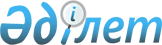 2015-2017 жылдарға арналған облыстық бюджет туралыҚарағанды облыстық мәслихатының 2014 жылғы 11 желтоқсандағы XXXI сессиясының № 355 шешімі. Қарағанды облысының Әділет департаментінде 2014 жылғы 23 желтоқсанда № 2890 болып тіркелді

      Қазақстан Республикасының 2008 жылғы 4 желтоқсандағы Бюджет кодексіне, Қазақстан Республикасының 2001 жылғы 23 қаңтардағы "Қазақстан Республикасындағы жергілікті мемлекеттік басқару және өзін-өзі басқару туралы" Заңына сәйкес, облыстық мәслихат ШЕШІМ ЕТТІ:



      1. 2015-2017 жылдарға арналған облыстық бюджет 1, 2, 3, 4, 5, 6, 7 қосымшаларға сәйкес, оның ішінде 2015 жылға келесі көлемдерде бекітілсін:

      1) кірістер – 159412423 мың теңге, оның ішінде:

      салықтық түсімдер бойынша – 53768256 мың теңге;

      салықтық емес түсiмдер бойынша – 3579837 мың теңге;

      негізгі капиталды сатудан түсетін түсімдер бойынша – 4296 мың теңге;

      трансферттер түсімдері бойынша – 102060034 мың теңге;

      2) шығындар – 159534948 мың теңге;

      3) таза бюджеттік кредиттеу – 5111405 мың теңге:

      бюджеттік кредиттер – 6812182 мың теңге;

      бюджеттік кредиттерді өтеу – 1700777 мың теңге;

      4) қаржы активтерімен операциялар бойынша сальдо – алу 55792 мың теңге:

      қаржы активтерін сатып алу – 268912 мың теңге;

      мемлекеттің қаржы активтерін сатудан түсетін түсімдер – 324704 мың теңге;

      5) бюджет тапшылығы (профициті) – алу 5178138 мың теңге;

      6) бюджет тапшылығын қаржыландыру (профицитін пайдалану) – 5178138 мың теңге:

      қарыздар түсімдері – 6812182 мың теңге;

      қарыздарды өтеу - 1771328 мың теңге;

      бюджет қаражатының пайдаланылатын қалдықтары – 137284 мың теңге.

      Ескерту. 1-тармақ жаңа редакцияда - Қарағанды облыстық мәслихатының 27.11.2015 N 447 (01.01.2015 бастап қолданысқа енгізіледі) шешімімен.



      2. 2015 жылға арналған облыстық бюджет түсімдерінің құрамында, республикалық бюджеттен берілетін нысаналы трансферттер мен бюджеттік кредиттер 4 қосымшаға сәйкес ескерілсін.



      3. 2015 жылға арналған облыстық бюджетке, аудандар (облыстық маңызы бар қалалар) бюджеттеріне кірістерді бөлу нормативтері келесі мөлшерлерде белгіленсін:

      1) жеке табыс салығы бойынша: 

      төлем көзінен салық салынатын табыстардан ұсталатын:

      Абай, Ақтоғай, Бұқар жырау, Жаңаарқа, Қарқаралы, Нұра, Осакаров, Шет аудандарына, Балқаш, Қарағанды, Қаражал, Приозерск, Саран, Теміртау, Шахтинск қалаларына – 50 пайыздан, Ұлытау ауданына – 0 пайыз, Жезқазған – 48 пайыз, Сәтбаев қалаларына – 1 пайыз; 

      төлем көзінен салық салынбайтын табыстардан ұсталатын:

      Абай, Ақтоғай, Бұқар жырау, Жаңаарқа, Қарқаралы, Нұра, Осакаров, Ұлытау, Шет аудандарына, Балқаш, Жезқазған, Қарағанды, Қаражал, Приозерск, Саран, Сәтбаев, Теміртау, Шахтинск қалаларына – 100 пайыздан;

      төлем көзінен салық салынбайтын шетелдік азаматтар табыстарынан ұсталатын:

      Абай, Ақтоғай, Бұқар жырау, Жаңаарқа, Қарқаралы, Нұра, Осакаров, Ұлытау, Шет аудандарына, Балқаш, Жезқазған, Қарағанды, Қаражал, Приозерск, Саран, Сәтбаев, Теміртау, Шахтинск қалаларына – 100 пайыздан;

      2) әлеуметтік салық бойынша: 

      Абай, Бұқар жырау, Жаңаарқа, Қарқаралы, Нұра, Осакаров аудандарына, Балқаш, Жезқазған, Қарағанды, Приозерск, Теміртау, Шахтинск қалаларына – 50 пайыздан, Ұлытау ауданына – 0 пайыз, Сәтбаев қаласына – 1 пайыз, Ақтоғай ауданына – 20 пайыз, Шет ауданына – 60 пайыз, Қаражал қаласына– 60 пайыз, Саран қаласына – 70 пайыз.

      Ескерту. 3-тармақ жаңа редакцияда - Қарағанды облыстық мәслихатының 27.11.2015 N 447 (01.01.2015 бастап қолданысқа енгізіледі) шешімімен.



      4. 2015 жылға арналған облыстық бюджетте аудандар (облыстық маңызы бар қалалар) бюджеттеріне облыстық бюджеттен берілетін субвенциялардың мөлшері 22819004 мың теңге сомасында қарастырылсын, оның ішінде:

      Абай ауданына – 1879132 мың теңге;

      Ақтоғай ауданына – 1247916 мың теңге;

      Балқаш қаласына – 76280 мың теңге;

      Бұқар жырау ауданына – 2949968 мың теңге;

      Жаңаарқа ауданына – 1847209 мың теңге;

      Қаражал қаласына – 522471 мың теңге;

      Қарқаралы ауданына – 3140564 мың теңге;

      Нұра ауданына – 2146724 мың теңге;

      Осакаров ауданына – 1968965 мың теңге;

      Приозерск қаласына – 713883 мың теңге;

      Саран қаласына – 819173 мың теңге;

      Сәтбаев қаласына – 1592981 мың теңге; 

      Шахтинск қаласына – 1820963 мың теңге;

      Шет ауданына – 2092775 мың теңге.



      5. 2015 жылға арналған облыстық бюджетте аудандар (облыстық маңызы бар қалалар) бюджеттерінен облыстық бюджетке берілетін бюджеттік алулардың көлемі 9310402 мың теңге сомасында қарастырылсын, оның ішінде:

      Жезқазған қаласынан – 1455757 мың теңге;

      Қарағанды қаласынан – 3647119 мың теңге;

      Теміртау қаласынан – 3418310 мың теңге;

      Ұлытау ауданынан – 789216 мың теңге.



      6. 2015 жылға арналған облыстық бюджет шығыстарының құрамында аудандар (облыстық маңызы бар қалалар) бюджеттеріне 5 қосымшаға сәйкес нысаналы трансферттер қарастырылғаны ескерілсін. 

      Аудандар (облыстық маңызы бар қалалар) бюджеттеріне берілетін көрсетілген нысаналы трансферттер сомаларын бөлу Қарағанды облысы әкімдігі қаулысының негізінде анықталады.



      7. 2015 жылға облыстық бюджеттен қаржыландырылатын, денсаулық сақтау, әлеуметтік қамсыздандыру, білім беру, мәдениет, спорт және ветеринарияның ауылдық жерде жұмыс істейтін азаматтық қызметшілерінің осындай қызмет түрлерімен қалалық жағдайда айналысатын азаматтық қызметшілердің айлықақыларымен және мөлшерлемелерімен салыстырғанда лауазымдық айлықақылары мен тарифтік мөлшерлемелерін жиырма бес пайызға ұлғайту белгіленсін.



      8. Қарағанды облысы әкімдігінің 2015 жылға арналған резерві 970000 мың теңге сомасында бекітілсін.

      Ескерту. 8-тармақ жаңа редакцияда - Қарағанды облыстық мәслихатының 27.11.2015 N 447 (01.01.2015 бастап қолданысқа енгізіледі) шешімімен.



      9. 2015 жылға арналған облыстық бюджетті атқару барысында секвестерлеуге жатпайтын облыстық бюджеттік бағдарламалар тізбесі 6 қосымшаға сәйкес бекітілсін. 



      10. 2015 жылға арналған аудандар (облыстық маңызы бар қалалар) бюджеттерін атқару барысында жергілікті бюджеттік бағдарламалардың секвестерлеуге жатпайтыны 7 қосымшаға сәйкес белгіленсін.



      11. Осы шешім 2015 жылдың 1 қаңтарынан бастап қолданысқа енеді.      Сессия төрағасы                            М. Миргаязов      Облыстық мәслихаттың хатшысы               Н. Дулатбеков

Қарағанды облыстық мәслихатының

2014 жылғы 11 желтоқсандағы

XXXI сессиясының № 355 шешіміне

1 қосымша 

2015 жылға арналған облыстық бюджет      Ескерту. 1-қосымша жаңа редакцияда - Қарағанды облыстық мәслихатының 27.11.2015 N 447 (01.01.2015 бастап қолданысқа енгізіледі) шешімімен.

Қарағанды облыстық мәслихатының

2014 жылғы 11 желтоқсандағы

XXXI сессиясының № 355 шешіміне

2 қосымша 

2016 жылға арналған облыстық бюджет

Қарағанды облыстық мәслихатының

2014 жылғы 11 желтоқсандағы

XXXI сессиясының № 355 шешіміне

3 қосымша 

2017 жылға арналған облыстық бюджет

Қарағанды облыстық мәслихатының

2014 жылғы 11 желтоқсандағы

XXXI сессиясының № 355 шешіміне

4 қосымша 

2015 жылға арналған республикалық бюджеттен берілетін нысаналы трансферттер мен кредиттер      Ескерту. 4-қосымша жаңа редакцияда - Қарағанды облыстық мәслихатының 27.11.2015 N 447 (01.01.2015 бастап қолданысқа енгізіледі) шешімімен.

Қарағанды облыстық мәслихатының

2014 жылғы 11 желтоқсандағы

XXXI сессиясының № 355 шешіміне

5 қосымша 

2015 жылға арналған аудандар (облыстық маңызы бар қалалар) бюджеттеріне нысаналы трансферттер      Ескерту. 5-қосымша жаңа редакцияда - Қарағанды облыстық мәслихатының 27.11.2015 N 447 (01.01.2015 бастап қолданысқа енгізіледі) шешімімен.

Қарағанды облыстық мәслихатының

2014 жылғы 11 желтоқсандағы

XXXI сессиясының № 355 шешіміне

6 қосымша 

2015 жылға арналған облыстық бюджетті орындау барысында секвестрлеуге жатпайтын облыстық бюджеттік бағдарламалардың тізбесі

Қарағанды облыстық мәслихатының

2014 жылғы 11 желтоқсандағы

XXXI сессиясының № 355 шешіміне

7 қосымша 

2015 жылға арналған аудандардың (облыстық маңызы бар қалалардың) бюджеттерін орындау барысында секвестрлеуге жатпайтын жергілікті бюджеттік бағдарламалардың тізбесі
					© 2012. Қазақстан Республикасы Әділет министрлігінің «Қазақстан Республикасының Заңнама және құқықтық ақпарат институты» ШЖҚ РМК
				СанатыСанатыСанатыСанатыСома 

(мың теңге)Сыныбы Сыныбы Сыныбы Сома 

(мың теңге)Iшкi сыныбыIшкi сыныбыСома 

(мың теңге)АтауыСома 

(мың теңге)12345I. Кірістер1594124231Салықтық түсімдер5376825601Табыс салығы199570262Жеке табыс салығы1995702603Әлеуметтiк салық151568531Әлеуметтiк салық1515685305Тауарларға, жұмыстарға және қызметтерге салынатын iшкi салықтар186543773Табиғи және басқа да ресурстарды пайдаланғаны үшiн түсетiн түсiмдер186543772Салықтық емес түсiмдер357983701Мемлекеттік меншіктен түсетін кірістер1991361Мемлекеттік кәсіпорындардың таза кірісі бөлігінің түсімдері925234Мемлекет меншігінде тұрған, заңды тұлғалардағы қатысу үлесіне кірістер36535Мемлекет меншігіндегі мүлікті жалға беруден түсетін кірістер667667Мемлекеттік бюджеттен берілген кредиттер бойынша сыйақылар3619404Мемлекеттік бюджеттен қаржыландырылатын, сондай-ақ Қазақстан Республикасы Ұлттық Банкінің бюджетінен (шығыстар сметасынан) ұсталатын және қаржыландырылатын мемлекеттік мекемелер салатын айыппұлдар, өсімпұлдар, санкциялар, өндіріп алулар17717901Мұнай секторы ұйымдарынан түсетін түсімдерді қоспағанда, мемлекеттік бюджеттен қаржыландырылатын, сондай-ақ Қазақстан Республикасы Ұлттық Банкінің бюджетінен (шығыстар сметасынан) ұсталатын және қаржыландырылатын мемлекеттік мекемелер салатын айыппұлдар, өсімпұлдар, санкциялар, өндіріп алулар177179006Басқа да салықтық емес түсiмдер16089111Басқа да салықтық емес түсiмдер16089113Негізгі капиталды сатудан түсетін түсімдер429601Мемлекеттік мекемелерге бекітілген мемлекеттік мүлікті сату42961Мемлекеттік мекемелерге бекітілген мемлекеттік мүлікті сату42964Трансферттердің түсімдері10206003401Төмен тұрған мемлекеттiк басқару органдарынан трансферттер95604572Аудандық (қалалық) бюджеттерден трансферттер956045702Мемлекеттiк басқарудың жоғары тұрған органдарынан түсетiн трансферттер924995771Республикалық бюджеттен түсетiн трансферттер92499577Функционалдық топФункционалдық топФункционалдық топФункционалдық топФункционалдық топСома (мың теңге)Кіші функцияКіші функцияКіші функцияКіші функцияСома (мың теңге)Бюджеттік бағдарламалардың әкiмшiсiБюджеттік бағдарламалардың әкiмшiсiБюджеттік бағдарламалардың әкiмшiсiСома (мың теңге)БағдарламаБағдарламаСома (мың теңге)АтауыСома (мың теңге)123456II. Шығындар15953494801Жалпы сипаттағы мемлекеттiк қызметтер16699061Мемлекеттiк басқарудың жалпы функцияларын орындайтын өкiлдi, атқарушы және басқа органдар1260030110Облыс мәслихатының аппараты73645001Облыс мәслихатының қызметін қамтамасыз ету жөніндегі қызметтер 72738003Мемлекеттік органның күрделі шығыстары907120Облыс әкімінің аппараты955048001Облыс әкімінің қызметін қамтамасыз ету жөніндегі қызметтер895302007Ведомстволық бағыныстағы мемлекеттік мекемелерінің және ұйымдарының күрделі шығыстары43053009Аудандық маңызы бар қалалардың, ауылдардың, кенттердің, ауылдық округтердің әкімдерін сайлауды қамтамасыз ету және өткізу6659013Облыс Қазақстан халқы Ассамблеясының қызметін қамтамасыз ету10034282Облыстың тексеру комиссиясы231337001Облыстың тексеру комиссиясының қызметін қамтамасыз ету жөніндегі қызметтер 2313372Қаржылық қызмет72007274Облыстың мемлекеттік активтер және сатып алу басқармасы72007001Жергілікті деңгейде мемлекеттік активтер мен сатып алуды басқару саласындағы мемлекеттік саясатты іске асыру жөніндегі қызметтер69440004Жекешелендіру, коммуналдық меншікті басқару, жекешелендіруден кейінгі қызмет және осыған байланысты дауларды реттеу25675Жоспарлау және статистикалық қызмет227639299Облыстың экономика және қаржы басқармасы227639001Экономикалық саясатты, мемлекеттік жоспарлау, қалыптастыру мен дамыту жүйесін, бюджетті атқару, облыстың коммуналдық меншігін басқару саласындағы мемлекеттік саясатты іске асыру жөніндегі қызметтер227474003Мемлекеттік органның күрделі шығыстары 1659Жалпы сипаттағы өзге де мемлекеттiк қызметтер110230269Облыстың дін істері басқармасы110230001Жергілікті деңгейде дін істер саласындағы мемлекеттік саясатты іске асыру жөніндегі қызметтер88344004Ведомстволық бағыныстағы мемлекеттік мекемелерінің және ұйымдарының күрделі шығыстары3676005Өңірде діни ахуалды зерделеу және талдау1821002Қорғаныс846271Әскери мұқтаждар34473296Облыстың жұмылдыру дайындығы басқармасы34473003Жалпыға бірдей әскери міндетті атқару шеңберіндегі іс-шаралар23684007Аумақтық қорғанысты дайындау және облыстық ауқымдағы аумақтық қорғанысы107892Төтенше жағдайлар жөнiндегi жұмыстарды ұйымдастыру50154287Облыстық бюджеттен қаржыландырылатын табиғи және техногендік сипаттағы төтенше жағдайлар, азаматтық қорғаныс саласындағы уәкілетті органдардың аумақтық органы24710002Аумақтық органның және ведомстволық бағынысты мемлекеттік мекемелерінің күрделі шығыстары19720004Облыс ауқымындағы төтенше жағдайлардың алдын алу және оларды жою4990296Облыстың жұмылдыру дайындығы басқармасы25444001Жергілікті деңгейде жұмылдыру дайындығы саласындағы мемлекеттік саясатты іске асыру жөніндегі қызметтер23084009Мемлекеттік органның күрделі шығыстары236003Қоғамдық тәртіп, қауіпсіздік, құқықтық, сот, қылмыстық-атқару қызметі103558221Құқық қорғау қызметi10323040252Облыстық бюджеттен қаржыландырылатын атқарушы ішкі істер органы10293782001Облыс аумағында қоғамдық тәртіпті және қауіпсіздікті сақтауды қамтамасыз ету саласындағы мемлекеттік саясатты іске асыру жөніндегі қызметтер 9988135003Қоғамдық тәртіпті қорғауға қатысатын азаматтарды көтермелеу 3391006Мемлекеттік органның күрделі шығыстары 163642013Белгілі тұратын жері және құжаттары жоқ адамдарды орналастыру қызметтері61745014Әкімшілік тәртіппен тұтқындалған адамдарды ұстауды ұйымдастыру 29587015Қызметтік жануарларды ұстауды ұйымдастыру47282271Облыстың құрылыс басқармасы29258053Қоғамдық тәртіп және қауіпсіздік объектілерін салу292589Қоғамдық тәртіп және қауіпсіздік саласындағы өзге де қызметтер32782120Облыс әкімінің аппараты32782015Аудандардың (облыстық маңызы бар қалалардың) бюджеттеріне азаматтық хал актілерін тіркеу бөлімдерінің штат санын ұстауға берілетін ағымдағы нысаналы трансферттер3278204Бiлiм беру228245181Мектепке дейiнгi тәрбие және оқыту3713870261Облыстың білім басқармасы3713870027Мектепке дейінгі білім беру ұйымдарында мемлекеттік білім беру тапсырыстарын іске асыруға аудандардың (облыстық маңызы бар қалалардың) бюджеттеріне берілетін ағымдағы нысаналы трансферттер37138702Бастауыш, негізгі орта және жалпы орта білім беру6898242261Облыстың білім басқармасы3761555003Арнайы білім беретін оқу бағдарламалары бойынша жалпы білім беру1486051006Мамандандырылған білім беру ұйымдарында дарынды балаларға жалпы білім беру1359073061Аудандардың (облыстық маңызы бар қалалардың) бюджеттеріне үш деңгейлі жүйе бойынша біліктілігін арттырудан өткен мұғалімдерге еңбекақыны көтеруге берілетін ағымдағы нысаналы трансферттер916431285Облыстың дене шынықтыру және спорт басқармасы3136687006Балалар мен жасөспірімдерге спорт бойынша қосымша білім беру2729724007Мамандандырылған бiлiм беру ұйымдарында спорттағы дарынды балаларға жалпы бiлiм беру4069634Техникалық және кәсіптік, орта білімнен кейінгі білім беру8442189253Облыстың денсаулық сақтау басқармасы326640043Техникалық және кәсіптік, орта білімнен кейінгі білім беру ұйымдарында мамандар даярлау199939044Техникалық және кәсіптік, орта білімнен кейінгі білім беру бағдарламалары бойынша оқитындарға әлеуметтік қолдау көрсету126701261Облыстың білім басқармасы8115549024Техникалық және кәсіптік білім беру ұйымдарында мамандар даярлау81155495Мамандарды қайта даярлау және біліктіліктерін арттыру48451253Облыстың денсаулық сақтау басқармасы48451003Кадрлардың біліктілігін арттыру және оларды қайта даярлау484519Бiлiм беру саласындағы өзге де қызметтер3721766261Облыстың білім басқармасы689117001Жергілікті деңгейде білім беру саласындағы мемлекеттік саясатты іске асыру жөніндегі қызметтер139873005Облыстық мемлекеттік білім беру мекемелер үшін оқулықтар мен оқу-әдiстемелiк кешендерді сатып алу және жеткізу 32901007Облыстық ауқымда мектеп олимпиадаларын, мектептен тыс іс-шараларды және конкурстар өткізу86713011Балалар мен жасөспірімдердің психикалық денсаулығын зерттеу және халыққа психологиялық-медициналық-педагогикалық консультациялық көмек көрсету33031012Дамуында проблемалары бар балалар мен жасөспірімдердің оңалту және әлеуметтік бейімдеу 71486029Әдістемелік жұмыс82793067Ведомстволық бағыныстағы мемлекеттік мекемелерінің және ұйымдарының күрделі шығыстары60522113Жергілікті бюджеттерден берілетін ағымдағы нысаналы трансферттер 181798271Облыстың құрылыс басқармасы3032649037Білім беру объектілерін салу және реконструкциялау303264905Денсаулық сақтау419088021Кең бейiндi ауруханалар527065253Облыстың денсаулық сақтау басқармасы527065004Республикалық бюджет қаражаты есебінен көрсетілетін және аудандық маңызы бар және ауылдың денсаулық сақтау субъектілері көрсететін медициналық көмекті қоспағанда, бастапқы медициналық-санитариялық көмек және медициналық ұйымдар мамандарын жіберу бойынша денсаулық сақтау субъектілерінің стационарлық және стационарды алмастыратын медициналық көмек көрсетуі5270652Халықтың денсаулығын қорғау1078061253Облыстың денсаулық сақтау басқармасы1078061005Жергілікті денсаулық сақтау ұйымдары үшін қанды, оның құрамдауыштары мен препараттарын өндіру450400006Ана мен баланы қорғау бойынша қызмет көрсету472535007Салауатты өмір салтын насихаттау154091017Шолғыншы эпидемиологиялық қадағалау жүргізу үшін тест-жүйелерін сатып алу10353Мамандандырылған медициналық көмек13122419253Облыстың денсаулық сақтау басқармасы13122419009Туберкулез, жұқпалы аурулар, психикалық күйзеліс және мінез-құлқының бұзылуынан, оның ішінде психикаға белсенді әсер ететін заттарды қолдануға байланысты, зардап шегетін адамдарға медициналық көмек көрсету5343578019Туберкулезбен ауыратын науқастарды туберкулезге қарсы препараттармен қамтамасыз ету294358020Диабетпен ауыратын науқастарды диабетке қарсы препараттармен қамтамасыз ету570207021Онкогематологиялық науқастарды химия препараттарымен қамтамасыз ету367146022Созылмалы бүйрек функциясының жетіспеушілігі бар, аутоиммунды, орфандық аурулармен ауыратын, иммунитеті жеткіліксіз науқастарды, сондай-ақ бүйрегін транспланттаудан кейінгі науқастарды дәрілік заттармен қамтамасыз ету 1115970026Гемофилиямен ауыратын науқастарды қанды ұйыту факторларымен қамтамасыз ету711522027Халыққа иммундық профилактика жүргізу үшін вакциналарды және басқа медициналық иммундық биологиялық препараттарды орталықтандырылған сатып алу және сақтау1452722036Жіті миокард инфаркті бар науқастарды тромболитикалық препараттармен қамтамасыз ету 48269046Онкологиялық науқастарға тегін медициналық көмектің кепілдік берілген көлемі шеңберінде медициналық көмек көрсету 32186474Емханалар19685224253Облыстың денсаулық сақтау басқармасы19685224014Халықтың жекелеген санаттарын амбулаториялық деңгейде дәрілік заттармен және балаларға арналған және емдік тағамдардың арнаулы өнімдерімен қамтамасыз ету2026573038Тегін медициналық көмектің кепілдік берілген көлемі шеңберінде скринингтік зерттеулер жүргізу490291039Аудандық маңызы бар және ауыл денсаулық сақтау субъектілерінің медициналық көмекті және амбулаториялық-емханалық көмекті халыққа тегін медициналық көмектің кепілдік берілген көлемі шеңберінде көрсетуі16848704045Азаматтардың жекелеген санаттарын дәрілік заттармен амбулаториялық емдеу деңгейінде жеңілдетілген жағдайда қамтамасыз ету3196565Медициналық көмектiң басқа түрлерi2032934253Облыстың денсаулық сақтау басқармасы2032934011Республикалық бюджет қаражаты есебінен көрсетілетін және аудандық маңызы бар және ауылдың денсаулық сақтау субъектілері көрсететін медициналық көмекті қоспағанда, жедел медициналық көмек көрсету және санитариялық авиация1984484029Облыстық арнайы медициналық жабдықтау базалары484509Денсаулық сақтау саласындағы өзге де қызметтер5463099253Облыстың денсаулық сақтау басқармасы2707964001Жергілікті деңгейде денсаулық сақтау саласындағы мемлекеттік саясатты іске асыру жөніндегі қызметтер134119008Қазақстан Республикасында ЖИТС-тің алдын алу және оған қарсы күрес жөніндегі іс-шараларды іске асыру894172013Патологоанатомиялық ашып тексеруді жүргізу22204016Азаматтарды елді мекеннен тыс жерлерде емделу үшін тегін және жеңілдетілген жол жүрумен қамтамасыз ету5499018Денсаулық сақтау саласындағы ақпараттық талдамалық қызметтер43919033Медициналық денсаулық сақтау ұйымдарының күрделі шығыстары1608051271Облыстың құрылыс басқармасы2755135038Денсаулық сақтау объектілерін салу және реконструкциялау2205003083Жұмыспен қамту 2020 жол картасы шеңберінде ауылдық елді мекендерде орналасқан дәрігерлік амбулаториялар және фельдшерлік-акушерлік пункттерді салу55013206Әлеуметтiк көмек және әлеуметтiк қамсыздандыру58558121Әлеуметтiк қамсыздандыру4255545256Облыстың жұмыспен қамтуды үйлестіру және әлеуметтік бағдарламалар басқармасы2595730002Жалпы үлгідегі медициналық-әлеуметтік мекемелерде (ұйымдарда) қарттар мен мүгедектерге арнаулы әлеуметтік қызметтер көрсету530797013Психоневрологиялық медициналық-әлеуметтік мекемелерде (ұйымдарда) психоневрологиялық аурулармен ауыратын мүгедектер үшін арнаулы әлеуметтік қызметтер көрсету1570992014Оңалту орталықтарында қарттарға, мүгедектерге, оның ішінде мүгедек балаларға арнаулы әлеуметтік қызметтер көрсету 7610015Балалар психоневрологиялық медициналық-әлеуметтік мекемелерінде (ұйымдарда) психоневрологиялық патологиялары бар мүгедек балалар үшін арнаулы әлеуметтік қызметтер көрсету486331261Облыстың білім басқармасы1659815015Жетiм балаларды, ата-анасының қамқорлығынсыз қалған балаларды әлеуметтік қамсыздандыру1490638037Әлеуметтік сауықтандыру1691772Әлеуметтiк көмек965373256Облыстың жұмыспен қамтуды үйлестіру және әлеуметтік бағдарламалар басқармасы965373003Мүгедектерге әлеуметтік қолдау447419051Аудандардың (облыстық маңызы бар қалалардың) бюджеттеріне Ұлы Отан соғысындағы Жеңістің жетпіс жылдығына арналған іс-шараларды өткізуге берілетін ағымдағы нысаналы трансферттер515963052Ұлы Отан соғысындағы Жеңістің жетпіс жылдығына арналған іс-шараларды өткізу19919Әлеуметтiк көмек және әлеуметтiк қамтамасыз ету салаларындағы өзге де қызметтер634894256Облыстың жұмыспен қамтуды үйлестіру және әлеуметтік бағдарламалар басқармасы510483001Жергілікті деңгейде жұмыспен қамтуды қамтамасыз ету және халық үшін әлеуметтік бағдарламаларды іске асыру саласында мемлекеттік саясатты іске асыру жөніндегі қызметтер99671007Мемлекеттік органның күрделі шығыстары 252011Жәрдемақыларды және басқа да әлеуметтік төлемдерді есептеу, төлеу мен жеткізу бойынша қызметтерге ақы төлеу129017Аудандардың (облыстық маңызы бар қалалардың) бюджеттеріне арнаулы әлеуметтік қызметтер стандарттарын енгізуге берілетін ағымдағы нысаналы трансферттер 22244018Үкіметтік емес секторда мемлекеттік әлеуметтік тапсырысты орналастыру53955044Жергілікті деңгейде көші-қон іс-шараларын іске асыру20405045Аудандардың (облыстық маңызы бар қалалардың) бюджеттеріне Мүгедектердің құқықтарын қамтамасыз ету және өмір сүру сапасын жақсарту жөніндегі іс-шаралар жоспарын іске асыруға берілетін ағымдағы нысаналы трансферттер243194053Кохлеарлық импланттарға дәлдеп сөйлеу процессорларын ауыстыру және келтіру бойынша қызмет көрсету64614067Ведомстволық бағыныстағы мемлекеттік мекемелерінің және ұйымдарының күрделі шығыстары6019263Облыстың ішкі саясат басқармасы42501077Мүгедектердің құқықтарын қамтамасыз ету және өмір сүру сапасын жақсарту жөніндегі іс-шаралар жоспарын іске асыру42501270Облыстың еңбек инспекциясы бойынша басқармасы81910001Жергілікті деңгейде еңбек қатынасын реттеу саласындағы мемлекеттік саясатты іске асыру жөніндегі қызметтер8191007Тұрғын үй-коммуналдық шаруашылық117592511Тұрғын үй шаруашылығы5326187253Облыстың денсаулық сақтау басқармасы26370047Жұмыспен қамту 2020 жол картасы бойынша қалаларды және ауылдық елді мекендерді дамыту шеңберінде объектілерді жөндеу26370256Облыстың жұмыспен қамтуды үйлестіру және әлеуметтік бағдарламалар басқармасы9504043Жұмыспен қамту 2020 жол картасы бойынша қалаларды және ауылдық елді мекендерді дамыту шеңберінде объектілерді жөндеу9504261Облыстың білім басқармасы10237064Жұмыспен қамту 2020 жол картасы бойынша қалаларды және ауылдық елді мекендерді дамыту шеңберінде объектілерді жөндеу10237271Облыстың құрылыс басқармасы5028326014Аудандардың (облыстық маңызы бар қалалардың) бюджеттеріне коммуналдық тұрғын үй қорының тұрғын үйлерін жобалауға және (немесе) салуға, реконструкциялауға берілетін нысаналы даму трансферттері 1126594027Аудандардың (облыстық маңызы бар қалалардың) бюджеттеріне инженерлік-коммуникациялық инфрақұрылымды жобалауға, дамытуға және (немесе) жайластыруға берілетін нысаналы даму трансферттері246923063Аудандардың (облыстық маңызы бар қалалардың) бюджеттеріне бұзылу аумағынан тұрғындарды көшіру үшін тұрғын-үй құрылысына берілетін нысаналы даму трансферттері3444800098Аудандардың (облыстық маңызы бар қалалардың) бюджеттеріне коммуналдық тұрғын үй қорының тұрғын үйлерін сатып алуға берілетін ағымдағы нысаналы трансферттері 210009279Облыстың энергетика және тұрғын үй-коммуналдық шаруашылық басқармасы251750039Аудандардың (облыстық маңызы бар қалалардың) бюджеттерiне мамандандырылған уәкілетті ұйымдардың жарғылық капиталдарын ұлғайтуға берiлетiн нысаналы даму трансферттерi2517502Коммуналдық шаруашылық6382955271Облыстың құрылыс басқармасы1748716013Аудандар (облыстық маңызы бар қалалар) бюджеттеріне коммуналдық шаруашылықты дамытуға арналған нысаналы даму трансферттері715807030Коммуналдық шаруашылығын дамыту1032909279Облыстың энергетика және тұрғын үй-коммуналдық шаруашылық басқармасы4634239001Жергілікті деңгейде энергетика және тұрғын үй-коммуналдық шаруашылық саласындағы мемлекеттік саясатты іске асыру жөніндегі қызметтер 72776005Мемлекеттік органның күрделі шығыстары 1143010Аудандардың (облыстық маңызы бар қалалардың) бюджеттеріне сумен жабдықтау және су бұру жүйелерін дамытуға берілетін нысаналы даму трансферттері 2523553030Аудандардың (облыстық маңызы бар қалалардың) бюджеттеріне елді мекендерді сумен жабдықтау және су бұру жүйелерін дамытуға берілетін нысаналы даму трансферттері 149912113Жергілікті бюджеттерден берілетін ағымдағы нысаналы трансферттер 18868553Елді-мекендерді абаттандыру50109279Облыстың энергетика және коммуналдық шаруашылық басқармасы50109040Аудандардың (облыстық маңызы бар қалалардың) бюджеттеріне профилактикалық дезинсекция мен дератизация жүргізуге (инфекциялық және паразиттік аурулардың табиғи ошақтарының аумағындағы, сондай-ақ инфекциялық және паразиттік аурулардың ошақтарындағы дезинсекция мен дератизацияны қоспағанда) берілетін ағымдағы нысаналы трансферттер5010908Мәдениет, спорт, туризм және ақпараттық кеңістiк77148771Мәдениет саласындағы қызмет2150512271Облыстың құрылыс басқармасы189016Мәдениет объектілерін дамыту189273Облыстың мәдениет, мұрағаттар және құжаттама басқармасы2150323005Мәдени-демалыс жұмысын қолдау240985007Тарихи-мәдени мұраны сақтауды және оған қолжетімділікті қамтамасыз ету492969008Театр және музыка өнерін қолдау1320259020Мәдениет саласындағы жергілікті маңызы бар әлеуметтік маңызды іс-шараларды іске асыру961102Спорт4033112271Облыстың құрылыс басқармасы20052017Cпорт объектілерін дамыту 20052285Облыстың дене шынықтыру және спорт басқармасы4013060001Жергілікті деңгейде дене шынықтыру және спорт саласында мемлекеттік саясатты іске асыру жөніндегі қызметтер 58559002Облыстық деңгейде спорт жарыстарын өткізу25043003Әр түрлі спорт түрлері бойынша облыстың құрама командаларының мүшелерін дайындау және республикалық және халықаралық спорт жарыстарына қатысуы 3925767032Ведомстволық бағыныстағы мемлекеттік мекемелердің және ұйымдардың күрделі шығыстары36913Ақпараттық кеңiстiк1136912263Облыстың ішкі саясат басқармасы461972007Мемлекеттік ақпараттық саясат жүргізу жөніндегі қызметтер461972264Облыстың тілдерді дамыту басқармасы92432001Жергілікті деңгейде тілдерді дамыту саласындағы мемлекеттік саясатты іске асыру жөніндегі қызметтер39910002Мемлекеттiк тiлдi және Қазақстан халқының басқа да тiлдерін дамыту52407003Мемлекеттік органның күрделі шығыстары115273Облыстың мәдениет, мұрағаттар және құжаттама басқармасы582508009Облыстық кiтапханалардың жұмыс iстеуiн қамтамасыз ету192430010Мұрағат қорының сақталуын қамтамасыз ету3900784Туризм7156275Облыстың кәсіпкерлік басқармасы7156009Туристік қызметті реттеу71569Мәдениет, спорт, туризм және ақпараттық кеңiстiктi ұйымдастыру жөнiндегi өзге де қызметтер387185263Облыстың ішкі саясат басқармасы176794001Жергілікті деңгейде мемлекеттік ішкі саясатты іске асыру жөніндегі қызметтер176794273Облыстың мәдениет, мұрағаттар және құжаттама басқармасы83884001Жергiлiктi деңгейде мәдениет және мұрағат ісін басқару саласындағы мемлекеттік саясатты іске асыру жөніндегі қызметтер80356032Ведомстволық бағыныстағы мемлекеттік мекемелерінің және ұйымдарының күрделі шығыстары3528283Облыстың жастар саясаты мәселелерi жөніндегі басқармасы126507001Жергілікті деңгейде жастар саясатын іске асыру жөніндегі қызметтер87938005Жастар саясаты саласында іс-шараларды іске асыру3856909Отын-энергетика кешенi және жер қойнауын пайдалану4498971Отын және энергетика449897279Облыстың энергетика және тұрғын үй-коммуналдық шаруашылық басқармасы449897081Елді мекендерді шаруашылық-ауыз сумен жабдықтау үшін жерасты суларына іздестіру-барлау жұмыстарын ұйымдастыру және жүргізу44989710Ауыл, су, орман, балық шаруашылығы, ерекше қорғалатын табиғи аумақтар, қоршаған ортаны және жануарлар дүниесін қорғау, жер қатынастары109042681Ауыл шаруашылығы8906122255Облыстың ауыл шаруашылығы басқармасы8663914001Жергілікті деңгейде ауыл шаруашылығы саласындағы мемлекеттік саясатты іске асыру жөніндегі қызметтер130609002Тұқым шаруашылығын қолдау95585014Ауыл шаруашылығы тауарларын өндірушілерге су жеткізу бойынша көрсетілетін қызметтердің құнын субсидиялау248799020Басым дақылдарды өндіруді субсидиялау арқылы өсімдік шаруашылығы өнімінің шығымдылығы мен сапасын арттыруды және көктемгі егіс пен егін жинау жұмыстарын жүргізуге қажетті жанар-жағармай материалдары мен басқа да тауар-материалдық құндылықтардың құнын арзандатуды субсидиялау739384029Ауыл шаруашылық дақылдарының зиянды организмдеріне қарсы күрес жөніндегі іс-шаралар21978041Ауыл шаруашылығы тауарын өндірушілерге өсімдіктерді қорғау мақсатында ауыл шаруашылығы дақылдарын өңдеуге арналған гербицидтердің, биоагенттердің (энтомофагтардың) және биопрепараттардың құнын арзандату497720045Тұқымдық және көшет отырғызылатын материалдың сорттық және себу сапаларын анықтау 30504046Тракторларды, олардың тіркемелерін, өздігінен жүретін ауыл шаруашылығы, мелиоративтік және жол-құрылыс машиналары мен тетіктерін мемлекеттік есепке алуға және тіркеу3225047Тыңайтқыштар (органикалықтарды қоспағанда) құнын субсидиялау177708049Қайта өңдеуші кәсіпорындардың ауылшаруашылық өнімін тереңдете қайта өңдеп өнім шығаруы үшін оны сатып алу шығындарын субсидиялау89370050Инвестициялар салынған жағдайда агроөнеркәсіптік кешен субъектісі көтерген шығыстардың бөліктерін өтеу482294051Агроөнеркәсіптік кешен субъектілерінің қарыздарын кепілдендіру мен сақтандыру шеңберінде субсидиялау30262053Мал шаруашылығы өнімдерінің өнімділігін және сапасын арттыруды, асыл тұқымды мал шаруашылығын дамытуды субсидиялау6116476719Облыстың ветеринария басқармасы242208001Жергілікті деңгейде ветеринария саласындағы мемлекеттік саясатты іске асыру жөніндегі қызметтер41750052Аудандардың (облыстық маңызы бар қалалардың) бюджеттеріне өкілеттіктердің берілуіне байланысты агроөнеркәсіптік кешен саласындағы жергілікті атқарушы органдардың бөлімшелерін ұстауға берілетін ағымдағы нысаналы трансферттер89000113Жергілікті бюджеттерден берілетін ағымдағы нысалы трансферттер1114582Су шаруашылығы418099254Облыстың табиғи ресурстар және табиғат пайдалануды реттеу басқармасы75462003Коммуналдық меншіктегі су шаруашылығы құрылыстарының жұмыс істеуін қамтамасыз ету75462279Облыстың энергетика және тұрғын үй-коммуналдық шаруашылық басқармасы342637032Ауыз сумен жабдықтаудың баламасыз көздерi болып табылатын сумен жабдықтаудың аса маңызды топтық және жергілікті жүйелерiнен ауыз су беру жөніндегі қызметтердің құнын субсидиялау 3426373Орман шаруашылығы294467254Облыстың табиғи ресурстар және табиғат пайдалануды реттеу басқармасы294467005Ормандарды сақтау, қорғау, молайту және орман өсiру2944675Қоршаған ортаны қорғау158182254Облыстың табиғи ресурстар және табиғат пайдалануды реттеу басқармасы64519001Жергілікті деңгейде қоршаған ортаны қорғау саласындағы мемлекеттік саясатты іске асыру жөніндегі қызметтер60392008Қоршаған ортаны қорғау бойынша іс-шаралар 4127271Облыстың құрылыс басқармасы93663022Қоршаған ортаны қорғау объектілерін дамыту936636Жер қатынастары72977251Облыстың жер қатынастары басқармасы34091001Облыс аумағында жер қатынастарын реттеу саласындағы мемлекеттік саясатты іске асыру жөніндегі қызметтер 34091725Облыстың жердiң пайдаланылуы мен қорғалуын бақылау басқармасы38886001Жергілікті деңгейде жердiң пайдаланылуы мен қорғалуын бақылау саласындағы мемлекеттік саясатты іске асыру жөніндегі қызметтер388869Ауыл, су, орман, балық шаруашылығы, қоршаған ортаны қорғау және жер қатынастары саласындағы басқа да қызметтер1054421255Облыстың ауыл шаруашылығы басқармасы1052546035Азық-түлік тауарларының өңірлік тұрақтандыру қорларын қалыптастыру 1052546719Облыстың ветеринария басқармасы1875028Уақытша сақтау пунктіне дейін ветеринариялық препараттарды тасымалдау бойынша көрсетілетін қызметтер187511Өнеркәсіп, сәулет, қала құрылысы және құрылыс қызметі6507482Сәулет, қала құрылысы және құрылыс қызметі569578271Облыстың құрылыс басқармасы485540001Жергілікті деңгейде құрылыс саласындағы мемлекеттік саясатты іске асыру жөніндегі қызметтер81279114Жергілікті бюджеттерден берілетін нысаналы даму трансферттері404261272Облыстың сәулет және қала құрылысы басқармасы38987001Жергілікті деңгейде сәулет және қала құрылысы саласындағы мемлекеттік саясатты іске асыру жөніндегі қызметтер38987724Облыстың мемлекеттік сәулет-құрылыс бақылауы басқармасы45051001Жергілікті деңгейде мемлекеттік сәулет-құрылыс бақылау саласындағы мемлекеттік саясатты іске асыру жөніндегі қызметтер450519Өнеркәсiп, сәулет, қала құрылысы және құрылыс қызметі саласындағы басқа да қызметтер81170277Облыстың өнеркәсіп және индустриалдық-инновациялық даму басқармасы81170001Жергілікті деңгейде өнеркәсіп және индустриалдық-инновациялық даму мемлекеттік саясатты іске асыру жөніндегі қызметтер8117012Көлiк және коммуникация98930801Автомобиль көлiгi6764165268Облыстың жолаушылар көлігі және автомобиль жолдары басқармасы6764165002Көлік инфрақұрылымын дамыту850000003Автомобиль жолдарының жұмыс істеуін қамтамасыз ету3445088007Аудандардың (облыстық маңызы бар қалалар) бюджеттеріне көлік инфрақұрылымын дамытуға берілетін нысаналы даму трансферттері114183025Облыстық автомобиль жолдарын және елді-мекендердің көшелерін күрделі және орташа жөндеу23548944Әуе көлiгi231945268Облыстың жолаушылар көлігі және автомобиль жолдары басқармасы231945004Жергілікті атқарушы органдардың шешімі бойынша тұрақты ішкі әуе тасымалдарды субсидиялау2319459Көлiк және коммуникациялар саласындағы басқа да қызметтер2896970268Облыстың жолаушылар көлігі және автомобиль жолдары басқармасы2896970001Жергілікті деңгейде көлік және коммуникация саласындағы мемлекеттік саясатты іске асыру жөніндегі қызметтер59204005Әлеуметтiк маңызы бар ауданаралық (қалааралық) қатынастар бойынша жолаушылар тасымалын субсидиялау1320521113Жергілікті бюджеттерден берілетін ағымдағы нысаналы трансферттер 151724513Басқалар111942293Кәсiпкерлiк қызметтi қолдау және бәсекелестікті қорғау1967210275Облыстың кәсіпкерлік басқармасы1967210001Жергілікті деңгейде кәсіпкерлікті дамыту саласындағы мемлекеттік саясатты іске асыру жөніндегі қызметтер56050003Мемлекеттік органның күрделі шығыстары 990005«Бизнестің жол картасы 2020» бағдарламасы шеңберінде жеке кәсіпкерлікті қолдау24000008«Бизнестің жол картасы 2020» бағдарламасы шеңберінде кредиттер бойынша пайыздық мөлшерлемені субсидиялау1809170015«Бизнестің жол картасы 2020» бағдарламасы шеңберінде шағын және орта бизнеске кредиттерді ішінара кепілдендіру770009Басқалар9227019253Облыстың денсаулық сақтау басқармасы38892049Моноқалаларды ағымдағы жайластыру 38892261Облыстың білім басқармасы209724066Аудандардың (облыстық маңызы бар қалалардың) бюджеттеріне моноқалаларды ағымдағы жайластыруға берілетін ағымдағы нысаналы трансферттер209724268Облыстың жолаушылар көлігі және автомобиль жолдары басқармасы259237036Аудандардың (облыстық маңызы бар қалалардың) бюджеттеріне моноқалаларды ағымдағы жайластыруға берілетін ағымдағы нысаналы трансферттер232520084Аудандардың (облыстық маңызы бар қалалар) бюджеттеріне моноқалаларда бюджеттік инвестициялық жобаларды іске асыруға берілетін нысаналы даму трансферттері26717271Облыстың құрылыс басқармасы2913866051«Бизнестің жол картасы 2020» бағдарламасы шеңберінде индустриялық инфрақұрылымды дамыту60039084Аудандардың (облыстық маңызы бар қалалар) бюджеттеріне моноқалаларда бюджеттік инвестициялық жобаларды іске асыруға берілетін нысаналы даму трансферттері2853827275Облыстың кәсіпкерлік басқармасы388697038Аудандардың (облыстық маңызы бар қалалар) бюджеттеріне моноқалаларда ағымдағы іс-шараларды іске асыруға берілетін ағымдағы нысаналы трансферттер129653067Моноқалаларда жобаларды іске асыру үшін берілетін кредиттер бойынша пайыздық мөлшерлемені субсидиялау179044068Моноқалаларда жаңа өндірістерді дамытуға гранттар беру80000279Облыстың энергетика және тұрғын үй-коммуналдық шаруашылық басқармасы1151422036Аудандардың (облыстық маңызы бар қалалардың) бюджеттеріне моноқалаларды ағымдағы жайластыруға берілетін ағымдағы нысаналы трансферттер1150364084Аудандардың (облыстық маңызы бар қалалар) бюджеттеріне моноқалаларда бюджеттік инвестициялық жобаларды іске асыруға берілетін нысаналы даму трансферттері1058299Облыстың экономика және қаржы басқармасы4265181012Облыстық жергілікті атқарушы органының резервi970000040Аудандардың (облыстық маңызы бар қалалардың) бюджеттерiне мемлекеттік мекемелердің мемлекеттік қызметшілер болып табылмайтын жұмыскерлерінің, сондай-ақ жергілікті бюджеттерден қаржыландырылатын мемлекеттік қазыналық кәсіпорындар жұмыскерлерінің лауазымдық айлықақыларына ерекше еңбек жағдайлары үшін ай сайынғы үстемеақы төлеуге берілетін ағымдағы нысаналы трансферттер3208381064Жергілікті бюджеттік инвестициялық жобалардың техникалық-экономикалық негіздемелерін және концессиялық жобалардың конкурстық құжаттамаларын әзірлеу немесе түзету, сондай-ақ қажетті сараптамаларын жүргізу, концессиялық жобаларды консультативтік сүйемелдеу8680014Борышқа қызмет көрсету1127861Борышқа қызмет көрсету112786299Облыстың экономика және қаржы басқармасы112786016Жергілікті атқарушы органдардың республикалық бюджеттен қарыздар бойынша сыйақылар мен өзге де төлемдерді төлеу бойынша борышына қызмет көрсету11278615Трансферттер241563251Трансферттер24156325299Облыстың экономика және қаржы басқармасы24156325007Субвенциялар22819004011Пайдаланылмаған (толық пайдаланылмаған) нысаналы трансферттерді қайтару635906017Нысаналы мақсатқа сай пайдаланылмаған нысаналы трансферттерді қайтару2795024Мемлекеттік органдардың функцияларын мемлекеттік басқарудың төмен тұрған деңгейлерінен жоғарғы деңгейлерге беруге байланысты жоғары тұрған бюджеттерге берілетін ағымдағы нысаналы трансферттер130122049Бюджет заңнамасымен қарастырылған жағдайларда жалпы сипаттағы трансферттерды қайтару568498III. Таза бюджеттік кредиттеу5111405Бюджеттік кредиттер681218206Әлеуметтiк көмек және әлеуметтiк қамсыздандыру6713699Әлеуметтiк көмек және әлеуметтiк қамтамасыз ету салаларындағы өзге де қызметтер671369255Облыстың ауыл шаруашылығы басқармасы671369037Жұмыспен қамту 2020 жол картасы шеңберінде ауылдағы кәсіпкерлікті дамытуға жәрдемдесу үшін бюджеттік кредиттер беру67136907Тұрғын үй-коммуналдық шаруашылық55071871Тұрғын үй шаруашылығы5507187271Облыстың құрылыс басқармасы1400000009Аудандардың (облыстық маңызы бар қалалардың) бюджеттеріне тұрғын үй жобалауға және салуға кредит беру 1400000279Облыстың энергетика және тұрғын үй-коммуналдық шаруашылық басқармасы4107187046Аудандардың (облыстық маңызы бар қалалардың) бюджеттеріне жылу, сумен жабдықтау және су бұру жүйелерін реконструкция және құрылыс үшін кредит беру410718710Ауыл, су, орман, балық шаруашылығы, ерекше қорғалатын табиғи аумақтар, қоршаған ортаны және жануарлар дүниесін қорғау, жер қатынастары4816261Ауыл шаруашылығы481626299Облыстың экономика және қаржы басқармасы481626013Мамандарды әлеуметтік қолдау шараларын іске асыру үшін жергілікті атқарушы органдарға берілетін бюджеттік кредиттер48162613Басқалар1520003Кәсiпкерлiк қызметтi қолдау және бәсекелестікті қорғау152000275Облыстың кәсіпкерлік басқармасы152000069Моноқалалардағы кәсіпкерлікті дамытуға жәрдемдесуге кредит беру152000СанатыСанатыСанатыСанатыСанатыСома

(мың теңге)СыныбыСыныбыСыныбыСома

(мың теңге)Iшкi сыныбыIшкi сыныбыСома

(мың теңге)АтауыСома

(мың теңге)12345Бюджеттік кредиттерді өтеу17007775Бюджеттік кредиттерді өтеу170077701Бюджеттік кредиттерді өтеу17007771Мемлекеттік бюджеттен берілген бюджеттік кредиттерді өтеу16089122Бюджеттік кредиттердің сомаларын қайтару91865Функционалдық топФункционалдық топФункционалдық топФункционалдық топФункционалдық топСома (мың теңге)Кіші функцияКіші функцияКіші функцияКіші функцияСома (мың теңге)Бюджеттік бағдарламалардың әкiмшiсiБюджеттік бағдарламалардың әкiмшiсiБюджеттік бағдарламалардың әкiмшiсiСома (мың теңге)БағдарламаБағдарламаСома (мың теңге)АтауыСома (мың теңге)123456IV. Қаржы активтерімен операциялар бойынша сальдо-55792Қаржы активтерді сатып алу26891213Басқалар2689129Басқалар268912277Облыстың өнеркәсіп және индустриалдық-инновациялық даму

басқармасы268912065Заңды тұлғалардың жарғылық капиталын қалыптастыру немесе

ұлғайту268912СанатыСанатыСанатыСанатыСанатыСома 

(мың теңге)СыныбыСыныбыСыныбыСома 

(мың теңге)Iшкi сыныбыIшкi сыныбыСома 

(мың теңге)АтауыСома 

(мың теңге)12345Мемлекеттің қаржы активтерін сатудан түсетін түсімдер324704АтауыСома (мың теңге)12V. Бюджет тапшылығы (профициті)-5178138VI. Бюджет тапшылығын қаржыландыру (профицитін пайдалану) 5178138СанатыСанатыСанатыСанатыСома (мың теңге)Сыныбы Сыныбы Сыныбы Сома (мың теңге)Iшкi сыныбыIшкi сыныбыСома (мың теңге)АтауыСома (мың теңге)12345I. Кірістер1018111391Салықтық түсімдер6816921201Табыс салығы290908772Жеке табыс салығы2909087703Әлеуметтiк салық217360251Әлеуметтiк салық2173602505Тауарларға, жұмыстарға және қызметтерге салынатын iшкi салықтар173423103Табиғи және басқа да ресурстарды пайдаланғаны үшiн түсетiн түсiмдер173423102Салықтық емес түсiмдер40198101Мемлекеттік меншіктен түсетін кірістер3203871Мемлекеттік кәсiпорындардың таза кірiсi бөлігінің түсімдері1931573Мемлекет меншігіндегі акциялардың мемлекеттік пакеттеріне дивидендтер513354Мемлекет меншігіндегі, заңды тұлғалардағы қатысу үлесіне кірістер17855Мемлекет меншігіндегі мүлікті жалға беруден түсетін кірістер400007Мемлекеттік бюджеттен берілген кредиттер бойынша сыйақылар 3411006Өзге де салықтық емес түсiмдер815941Өзге де салықтық емес түсiмдер815943Негізгі капиталды сатудан түсетін түсімдер100001Мемлекеттік мекемелерге бекітілген мемлекеттік мүлікті сату10001Мемлекеттік мекемелерге бекітілген мемлекеттік мүлікті сату10004Трансферттердің түсімдері3323894601Төмен тұрған мемлекеттiк басқару органдарынан алынатын трансферттер171062102Аудандық (қалалық) бюджеттерден трансферттер1710621002Мемлекеттiк басқарудың жоғары тұрған органдарынан түсетiн трансферттер161327361Республикалық бюджеттен түсетiн трансферттер16132736Функционалдық топФункционалдық топФункционалдық топФункционалдық топФункционалдық топСома (мың теңге)Кіші функцияКіші функцияКіші функцияКіші функцияСома (мың теңге)Бюджеттік бағдарламалардың әкiмшiсiБюджеттік бағдарламалардың әкiмшiсiБюджеттік бағдарламалардың әкiмшiсiСома (мың теңге)БағдарламаБағдарламаСома (мың теңге)АтауыСома (мың теңге)123456II. Шығындар10124172801Жалпы сипаттағы мемлекеттiк қызметтер 16238921Мемлекеттiк басқарудың жалпы функцияларын орындайтын өкiлдi, атқарушы және басқа органдар1223983110Облыс мәслихатының аппараты87570001Облыс мәслихатының қызметін қамтамасыз ету жөніндегі қызметтер 87570120Облыс әкімінің аппараты920108001Облыс әкімнің қызметін қамтамасыз ету жөніндегі қызметтер 920108282Облыстың тексеру комиссиясы216305001Облыстың тексеру комиссиясының қызметін қамтамасыз ету жөніндегі қызметтер2163052Қаржылық қызмет77710274Облыстың мемлекеттік активтер және сатып алу басқармасы77710001Жергілікті деңгейде мемлекеттік активтер мен сатып алуды басқару саласындағы мемлекеттік саясатты іске асыру жөніндегі қызметтер74210004Жекешелендіру, коммуналдық меншікті басқару, жекешелендіруден кейінгі қызмет және осыған байланысты дауларды реттеу35005Жоспарлау және статистикалық қызмет228641299Облыстың экономика және қаржы басқармасы228641001Экономикалық саясатты, мемлекеттік жоспарлау, қалыптастыру мен дамыту жүйесін, бюджетті атқару, облыстың коммуналдық меншігін басқару саласындағы мемлекеттік саясатты іске асыру жөніндегі қызметтер2286419Жалпы сипаттағы өзге де мемлекеттiк қызметтер93558269Облыстың дін істері басқармасы93558001Жергілікті деңгейде дін істер саласындағы мемлекеттік саясатты іске асыру жөніндегі қызметтер 9355802Қорғаныс432291Әскери мұқтаждар36777120Облыс әкімінің аппараты36777010Жалпыға бірдей әскери міндетті атқару шеңберіндегі іс-шаралар25229011Аумақтық қорғанысты даярлау және облыс ауқымдағы аумақтық қорғаныс115482Төтенше жағдайлар жөнiндегi жұмыстарды ұйымдастыру6452287Облыстық бюджеттен қаржыландырылатын табиғи және техногендік сипаттағы төтенше жағдайлар, азаматтық қорғаныс саласындағы уәкілетті органдардың аумақтық органы6452004Облыс ауқымындағы төтенше жағдайлардың алдын алу және оларды жою645203Қоғамдық тәртіп, қауіпсіздік, құқықтық, сот, қылмыстық-атқару қызметі103289841Құқық қорғау қызметi10328984252Облыстық бюджеттен қаржыландырылатын атқарушы ішкі істер органы10306762001Облыс аумағында қоғамдық тәртіпті және қауіпсіздікті сақтауды қамтамасыз ету саласындағы мемлекеттік саясатты іске асыру жөніндегі қызметтер 10167213003Қоғамдық тәртіпті қорғауға қатысатын азаматтарды көтермелеу 3391013Белгілі тұратын жері және құжаттары жоқ адамдарды орналастыру қызметтері62492014Әкімшілік тәртіппен тұтқындалған адамдарды ұстауды ұйымдастыру34135015Қызметтік жануарларды ұстауды ұйымдастыру39531271Облыстың құрылыс басқармасы22222053Қоғамдық тәртіп және қауіпсіздік объектілерін салу2222204Бiлiм беру148252332Бастауыш, негізгі орта және жалпы орта білім беру5737225261Облыстың білім басқармасы2742928003Арнайы білім беретін оқу бағдарламалары бойынша жалпы білім беру1522625006Мамандандырылған білім беру ұйымдарында дарынды балаларға жалпы білім беру1220303285Облыстың дене шынықтыру және спорт басқармасы2994297006Балалар мен жасөспірімдерге спорт бойынша қосымша білім беру2601257007Мамандандырылған бiлiм беру ұйымдарында спорттағы дарынды балаларға жалпы бiлiм беру3930404Техникалық және кәсіптік, орта білімнен кейінгі білім беру7931082253Облыстың денсаулық сақтау басқармасы301040043Техникалық және кәсіптік, орта білімнен кейінгі білім беру ұйымдарында мамандар даярлау186589044Техникалық және кәсіптік, орта білімнен кейінгі білім беру бағдарламалары бойынша оқитындарға әлеуметтік қолдау көрсету114451261Облыстың білім басқармасы7630042024Техникалық және кәсіптік білім беру ұйымдарында мамандар даярлау76300425Мамандарды қайта даярлау және біліктіліктерін арттыру48451253Облыстың денсаулық сақтау басқармасы48451003Кадрлардың біліктілігін арттыру және оларды қайта даярлау484519Бiлiм беру саласындағы өзге де қызметтер1108475261Облыстың білім басқармасы490259001Жергілікті деңгейде білім беру саласындағы мемлекеттік саясатты іске асыру жөніндегі қызметтер139754005Облыстық мемлекеттік білім беру мекемелер үшін оқулықтар мен оқу-әдiстемелiк кешендерді сатып алу және жеткізу 32901007Облыстық ауқымда мектеп олимпиадаларын, мектептен тыс іс-шараларды және конкурстар өткізу84844011Балалар мен жасөспірімдердің психикалық денсаулығын зерттеу және халыққа психологиялық-медициналық-педагогикалық консультациялық көмек көрсету26866012Дамуында проблемалары бар балалар мен жасөспірімдердің оңалту және әлеуметтік бейімдеу 65065019Облыстық мемлекеттік білім беру мекемелеріне жұмыстағы жоғары көрсеткіштері үшін гранттар беру18324029Әдістемелік жұмыс71349113Жергілікті бюджеттерден берілетін ағымдағы нысаналы трансферттер 51156271Облыстың құрылыс басқармасы618216037Білім беру объектілерін салу және реконструкциялау61821605Денсаулық сақтау135807031Кең бейiндi ауруханалар534146253Облыстың денсаулық сақтау басқармасы534146004Республикалық бюджет қаражаты есебінен көрсетілетін және аудандық маңызы бар және ауылдың денсаулық сақтау субъектілері көрсететін медициналық көмекті қоспағанда, бастапқы медициналық-санитариялық көмек және медициналық ұйымдар мамандарын жіберу бойынша денсаулық сақтау субъектілерінің стационарлық және стационарды алмастыратын медициналық көмек көрсетуі5341462Халықтың денсаулығын қорғау986114253Облыстың денсаулық сақтау басқармасы986114005Жергілікті денсаулық сақтау ұйымдары үшін қанды, оның құрамдауыштары мен препараттарын өндіру406755006Ана мен баланы қорғау бойынша қызмет көрсету444014007Салауатты өмір салтын насихаттау134310017Шолғыншы эпидемиологиялық қадағалау жүргізу үшін тест-жүйелерін сатып алу10353Мамандандырылған медициналық көмек5677782253Облыстың денсаулық сақтау басқармасы5677782009Туберкулез, жұқпалы аурулар, психикалық күйзеліс және мінез-құлқының бұзылуынан, оның ішінде психикаға белсенді әсер ететін заттарды қолдануға байланысты, зардап шегетін адамдарға медициналық көмек көрсету5223287027Халыққа иммундық профилактика жүргізу үшін вакциналарды және басқа медициналық иммундық биологиялық препараттарды орталықтандырылған сатып алу және сақтау100000046Онкологиялық науқастарға тегін медициналық көмектің кепілдік берілген көлемі шеңберінде медициналық көмек көрсету3544954Емханалар2284809253Облыстың денсаулық сақтау басқармасы2284809014Халықтың жекелеген санаттарын амбулаториялық деңгейде дәрілік заттармен және балаларға арналған және емдік тағамдардың арнаулы өнімдерімен қамтамасыз ету1500000039Аудандық маңызы бар және ауыл денсаулық сақтау субъектілерінің медициналық көмекті және амбулаториялық-емханалық көмекті халыққа тегін медициналық көмектің кепілдік берілген көлемі шеңберінде көрсетуі7848095Медициналық көмектiң басқа түрлерi1867926253Облыстың денсаулық сақтау басқармасы1867926011Республикалық бюджет қаражаты есебінен көрсетілетін және аудандық маңызы бар және ауылдың денсаулық сақтау субъектілері көрсететін медициналық көмекті қоспағанда, жедел медициналық көмек көрсету және санитариялық авиация1825839029Облыстық арнайы медициналық жабдықтау базалары420879Денсаулық сақтау саласындағы өзге де қызметтер2229926253Облыстың денсаулық сақтау басқармасы552029001Жергілікті деңгейде денсаулық сақтау саласындағы мемлекеттік саясатты іске асыру жөніндегі қызметтер133475008Қазақстан Республикасына ЖИТС алдын алу және оған қарсы күрес жөніндегі іс-шараларды іске асыру351849013Патологоанатомиялық ашып тексеруді жүргізу19704016Азаматтарды елді мекеннен тыс жерлерде емделу үшін тегін және жеңілдетілген жол жүрумен қамтамасыз ету8499018Денсаулық сақтау саласындағы ақпараттық талдамалық қызметі38502271Облыстың құрылыс басқармасы1677897038Денсаулық сақтау объектілерін салу және реконструкциялау402786083Жұмыспен қамту 2020 жол картасы шеңберінде ауылдық елді мекендерде орналасқан дәрігерлік амбулаториялар және фельдшерлік-акушерлік пункттерді салу127511106Әлеуметтiк көмек және әлеуметтiк қамсыздандыру47470671Әлеуметтiк қамсыздандыру4105492256Облыстың жұмыспен қамтуды үйлестіру және әлеуметтік бағдарламалар басқармасы2509331002Жалпы үлгідегі медициналық-әлеуметтік мекемелерде (ұйымдарда) қарттар мен мүгедектерге арнаулы әлеуметтік қызметтер көрсету514393013Психоневрологиялық медициналық-әлеуметтік мекемелерде (ұйымдарда) психоневрологиялық аурулармен ауыратын мүгедектер үшін арнаулы әлеуметтік қызметтер көрсету1525742014Оңалту орталықтарында қарттарға, мүгедектерге, оның ішінде мүгедек балаларға арнаулы әлеуметтік қызметтер көрсету3991015Балалар психоневрологиялық медициналық-әлеуметтік мекемелерінде (ұйымдарда) психоневрологиялық патологиялары бар мүгедек балалар үшін арнаулы әлеуметтік қызметтер көрсету465205261Облыстың білім басқармасы1596161015Жетiм балаларды, ата-анасының қамқорлығынсыз қалған балаларды әлеуметтік қамсыздандыру1446961037Әлеуметтік сауықтандыру1492002Әлеуметтiк көмек447447256Облыстың жұмыспен қамтуды үйлестіру және әлеуметтік бағдарламалар басқармасы447447003Мүгедектерге әлеуметтік қолдау көрсету4474479Әлеуметтiк көмек және әлеуметтiк қамтамасыз ету салаларындағы өзге де қызметтер194128256Облыстың жұмыспен қамтуды үйлестіру және әлеуметтік бағдарламалар басқармасы120531001Жергілікті деңгейде облыстың жұмыспен қамтуды қамтамасыз ету үшін және әлеуметтік бағдарламаларды іске асыру саласындағы мемлекеттік саясатты іске асыру жөніндегі қызметтер100110011Жәрдемақыларды және басқа да әлеуметтік төлемдерді есептеу, төлеу мен жеткізу бойынша қызметтерге ақы төлеу102044Жергілікті деңгейде көші-қон іс-шараларын іске асыру20319270Облыстың еңбек инспекциясы бойынша басқармасы73597001Жергілікті деңгейде еңбек қатынасын реттеу саласындағы мемлекеттік саясатты іске асыру жөніндегі қызметтер7359707Тұрғын үй-коммуналдық шаруашылық55487261Тұрғын үй шаруашылығы152899271Облыстың құрылыс басқармасы139774014Аудандардың (облыстық маңызы бар қалалардың) бюджеттеріне коммуналдық тұрғын үй қорының тұрғын үйлерін жобалауға және (немесе) салуға, реконструкциялауға берілетін нысаналы даму трансферттері 98607027Аудандардың (облыстық маңызы бар қалалардың) бюджеттеріне инженерлік-коммуникациялық инфрақұрылымды жобалауға, дамытуға және (немесе) жайластыруға берілетін нысаналы даму трансферттері41167279Облыстың Энергетика және тұрғын үй-коммуналдық шаруашылық басқармасы13125026Көп пәтерлі тұрғын үйлерде энергетикалық аудит жүргізу131252Коммуналдық шаруашылық5395827271Облыстың құрылыс басқармасы533480013Аудандар (облыстық маңызы бар қалалар) бюджеттеріне коммуналдық шаруашылықты дамытуға арналған нысаналы даму трансферттері296383030Коммуналдық шаруашылығын дамыту237097279Облыстың энергетика және тұрғын үй-коммуналдық шаруашылық басқармасы4862347001Жергілікті деңгейде энергетика және тұрғын үй-коммуналдық шаруашылық саласындағы мемлекеттік саясатты іске асыру жөніндегі қызметтер72189010Аудандардың (облыстық маңызы бар қалалардың) бюджеттеріне сумен жабдықтау және су бұру жүйелерін дамытуға берілетін нысаналы даму трансферттері 2065865113Жергілікті бюджеттерден берілетін ағымдағы нысаналы трансферттер 272429308Мәдениет, спорт, туризм және ақпараттық кеңістiк85995931Мәдениет саласындағы қызмет2097072273Облыстың мәдениет, мұрағаттар және құжаттама басқармасы2097072005Мәдени-демалыс жұмысын қолдау230781007Тарихи-мәдени мұраны сақтауды және оған қолжетімділікті қамтамасыз ету456522008Театр және музыка өнерін қолдау1309751020Мәдениет саласындағы жергілікті маңызы бар әлеуметтік маңызды іс-шараларды іске асыру1000182Спорт5034873271Облыстың құрылыс басқармасы1531167017Спорт объектілерін дамыту186575034Аудандар (облыстық маңызы бар қалалар) бюджеттеріне спорт объектілерін дамытуға берілетін нысаналы даму трансферттері1344592285Облыстың дене шынықтыру және спорт басқармасы3503706001Жергілікті деңгейде дене шынықтыру және спорт саласында мемлекеттік саясатты іске асыру жөніндегі қызметтер58246002Облыстық деңгейде спорт жарыстарын өткізу25043003Әр түрлі спорт түрлері бойынша облыстың құрама командаларының мүшелерін дайындау және республикалық және халықаралық спорт жарыстарына қатысуы3419856032Ведомстволық бағыныстағы мемлекеттік мекемелердің және ұйымдардың күрделі шығыстары5613Ақпараттық кеңiстiк1051899263Облыстың ішкі саясат басқармасы424221007Мемлекеттік ақпараттық саясат жүргізу жөніндегі қызметтер424221264Облыстың тілдерді дамыту басқармасы97246001Жергілікті деңгейде тілдерді дамыту саласындағы мемлекеттік саясатты іске асыру жөніндегі қызметтер 39829002Мемлекеттiк тiлдi және Қазақстан халықтарының басқа да тiлдерін дамыту57417273Облыстың мәдениет, мұрағаттар және құжаттама басқармасы530432009Облыстық кiтапханалардың жұмыс iстеуiн қамтамасыз ету 179706010Мұрағат қорының сақталуын қамтамасыз ету3507264Туризм8297275Облыстың кәсіпкерлік басқармасы8297009Туристік қызметті реттеу82979Мәдениет, спорт, туризм және ақпараттық кеңiстiктi ұйымдастыру жөнiндегi өзге де қызметтер407452263Облыстың ішкі саясат басқармасы180031001Жергілікті деңгейде мемлекеттік, ішкі саясатты іске асыру жөніндегі қызметтер180031273Облыстың мәдениет, мұрағаттар және құжаттама басқармасы80261001Жергiлiктi деңгейде мәдениет және мұрағат ісін басқару саласындағы мемлекеттік саясатты іске асыру жөніндегі қызметтер80261283Облыстың жастар саясаты мәселелері жөніндегі басқармасы147160001Жергілікті деңгейде жастар саясатын іске асыру жөніндегі қызметтер72160005Жастар саясаты саласында іс-шараларды іске асыру7500010Ауыл, су, орман, балық шаруашылығы, ерекше қорғалатын табиғи аумақтар, қоршаған ортаны және жануарлар дүниесін қорғау, жер қатынастары73544021Ауыл шаруашылығы6441914255Облыстың ауыл шаруашылығы басқармасы6441914001Жергілікті деңгейде ауыл шаруашылығы саласындағы мемлекеттік саясатты іске асыру жөніндегі қызметтер79595002Тұқым шаруашылығын қолдау311206010Асыл тұқымды мал шаруашылығын мемлекеттік қолдау1267003013Мал шаруашылығы өнімдерінің өнімділігін және сапасын арттыруды субсидиялау2506300014Ауыл шаруашылығы тауарларын өндірушілерге су жеткізу бойынша көрсетілетін қызметтердің құнын субсидиялау196688020Басым дақылдарды өндіруді субсидиялау арқылы өсімдік шаруашылығы өнімінің шығымдылығы мен сапасын арттыруды және көктемгі егіс пен егін жинау жұмыстарын жүргізуге қажетті жанар-жағармай материалдары мен басқа да тауар-материалдық құндылықтардың құнын арзандатуды субсидиялау1847167029Ауыл шаруашылық дақылдарының зиянды организмдеріне қарсы күрес жөніндегі іс-шаралар43926041Ауыл шаруашылығы тауарын өндірушілерге өсімдіктерді қорғау мақсатында ауыл шаруашылығы дақылдарын өңдеуге арналған гербицидтердің, биоагенттердің (энтомофагтардың) және биопрепараттардың құнын арзандату75090045Тұқымдық және көшет отырғызылатын материалдың сорттық және себу сапаларын анықтау17886046Тракторларды, олардың тіркемелерін, өздігінен жүретін ауыл шаруашылығы, мелиоративтік және жол-құрылыс машиналары мен тетіктерін мемлекеттік есепке алуға және тіркеу595113Жергілікті бюджеттерден берілетін ағымдағы нысаналы трансферттер 964582Су шаруашылығы389703254Облыстың табиғи ресурстар және табиғат пайдалануды реттеу басқармасы180006003Коммуналдық меншіктегі су шаруашылығы құрылыстарының жұмыс істеуін қамтамасыз ету71730004Ерекше авариялы су шаруашылығы құрылыстары мен гидромелиорациялық жүйелердi қалпына келтiру108276279Облыстың энергетика және тұрғын үй-коммуналдық шаруашылық басқармасы209697032Ауыз сумен жабдықтаудың баламасыз көздерi болып табылатын сумен жабдықтаудың аса маңызды топтық және жергілікті жүйелерiнен ауыз су беру жөніндегі қызметтердің құнын субсидиялау 2096973Орман шаруашылығы304170254Облыстың табиғи ресурстар және табиғат пайдалануды реттеу басқармасы304170005Ормандарды сақтау, қорғау, молайту және орман өсiру3041705Қоршаған ортаны қорғау180770254Облыстың табиғи ресурстар және табиғат пайдалануды реттеу басқармасы106270001Жергілікті деңгейде қоршаған ортаны қорғау саласындағы мемлекеттік саясатты іске асыру жөніндегі қызметтер58507008Қоршаған ортаны қорғау бойынша іс-шаралар47763271Облыстың құрылыс басқармасы74500022Қоршаған ортаны қорғау объектілерін дамыту745006Жер қатынастары33364251Облыстың жер қатынастары басқармасы33364001Облыс аумағында жер қатынастарын реттеу саласындағы мемлекеттік саясатты іске асыру жөніндегі қызметтер 333649Ауыл, су, орман, балық шаруашылығы, қоршаған ортаны қорғау және жер қатынастары саласындағы басқа да қызметтер4481255Облыстың ауыл шаруашылығы басқармасы4481028Уақытша сақтау пунктіне дейін ветеринариялық препараттарды тасымалдау бойынша көрсетілетін қызметтер448111Өнеркәсіп, сәулет, қала құрылысы және құрылыс қызметі2015582Сәулет, қала құрылысы және құрылыс қызметі111960271Облыстың құрылыс басқармасы73264001Жергілікті деңгейде құрылыс саласындағы мемлекеттік саясатты іске асыру жөніндегі қызметтер73264272Облыстың сәулет және қала құрылысы басқармасы38696001Жергілікті деңгейде сәулет және қала құрылысы саласындағы мемлекеттік саясатты іске асыру жөніндегі қызметтер386969Өнеркәсiп, сәулет, қала құрылысы және құрылыс қызметі саласындағы өзге де қызметтер89598277Облыстың өнеркәсіп және индустриалдық-инновациялық даму басқармасы89598001Жергілікті деңгейде өнеркәсіп және индустриалдық-инновациялық даму мемлекеттік саясатты іске асыру жөніндегі қызметтер 86962004Индустриялық-инновациялық қызметті мемлекеттік қолдау шеңберінде іс-шаралар іске асыру263612Көлiк және коммуникация74996691Автомобиль көлiгi3895950268Облыстың жолаушылар көлігі және автомобиль жолдары басқармасы3895950002Көлік инфрақұрылымын дамыту252587003Автомобиль жолдарының жұмыс істеуін қамтамасыз ету1122745025Облыстық автомобиль жолдарын және елді-мекендердің көшелерін күрделі және орташа жөндеу25206184Әуе көлiгi277665268Облыстың жолаушылар көлігі және автомобиль жолдары басқармасы277665004Жергілікті атқарушы органдардың шешімі бойынша тұрақты ішкі әуе тасымалдарды субсидиялау2776659Көлiк және коммуникациялар саласындағы басқа да қызметтер3326054268Облыстың жолаушылар көлігі және автомобиль жолдары басқармасы3326054001Жергілікті деңгейде көлік және коммуникация саласындағы мемлекеттік саясатты іске асыру жөніндегі қызметтер56283005Әлеуметтiк маңызы бар ауданаралық (қалааралық) қатынастар бойынша жолаушылар тасымалын субсидиялау1274801113Жергілікті бюджеттерден берілетін ағымдағы нысаналы трансферттер 199497013Басқалар116052133Кәсіпкерлік қызметті қолдау және бәсекелестікті қорғау57976275Облыстың кәсіпкерлік басқармасы57976001Жергілікті деңгейде кәсіпкерлікті дамыту саласындағы мемлекеттік саясатты іске асыру жөніндегі қызметтер579769Басқалар11547237271Облыстың құрылыс басқармасы130702051"Бизнестің жол картасы 2020" бағдарламасы шеңберінде индустриялық инфрақұрылымды дамыту65980077Аудандардың (облыстық маңызы бар қалалар) бюджеттеріне Өңірлерді дамытудың 2020 жылға дейінгі бағдарламасы шеңберінде инженерлік инфрақұрылымды дамыту үшін берілетін нысаналы даму трансферттері64722299Облыстың экономика және қаржы басқармасы11416535005Жаңа бастамаларға арналған шығыстар10626535012Облыстық жергілікті атқарушы органының резерві 79000014Борышқа қызмет көрсету720881Борышқа қызмет көрсету72088299Облыстың экономика және қаржы басқармасы72088016Жергілікті атқарушы органдардың республикалық бюджеттен қарыздар бойынша сыйақылар мен өзге де төлемдерді төлеу бойынша борышына қызмет көрсету7208815Трансферттер152113711Трансферттер15211371299Облыстың экономика және қаржы басқармасы15211371007Субвенциялар15079118024Мемлекеттiк органдардың функцияларын мемлекеттiк басқарудың төмен тұрған деңгейлерiнен жоғарғы деңгейлерге беруге байланысты жоғары тұрған бюджеттерге берiлетiн ағымдағы нысаналы трансферттер132253III. Таза бюджеттік кредиттеу-76542Бюджеттік кредиттер0СанатыСанатыСанатыСанатыСома (мың теңге)Сыныбы Сыныбы Сыныбы Сома (мың теңге)Iшкi сыныбыIшкi сыныбыСома (мың теңге)АтауыСома (мың теңге)12345Бюджеттік кредиттерді өтеу765425Бюджеттік кредиттерді өтеу7654201Бюджеттік кредиттерді өтеу765421Мемлекеттік бюджеттен берілген бюджеттік кредиттерді өтеу76542Функционалдық топФункционалдық топФункционалдық топФункционалдық топФункционалдық топСома (мың теңге)Кіші функцияКіші функцияКіші функцияКіші функцияСома (мың теңге)Бюджеттік бағдарламалардың әкiмшiсiБюджеттік бағдарламалардың әкiмшiсiБюджеттік бағдарламалардың әкiмшiсiСома (мың теңге)БағдарламаБағдарламаСома (мың теңге)123456IV. Қаржы активтерімен операциялар бойынша сальдо0СанатыСанатыСанатыСанатыСома (мың теңге)Сыныбы Сыныбы Сыныбы Сома (мың теңге)Iшкi сыныбыIшкi сыныбыСома (мың теңге)АтауыСома (мың теңге)12345Мемлекеттің қаржы активтерін сатудан түсетін түсімдер0АтауыСома (мың теңге)12V. Бюджет тапшылығы (профициті)645953VI. Бюджет тапшылығын қаржыландыру (профицитін пайдалану) 645953СанатыСанатыСанатыСанатыСома (мың теңге)Сыныбы Сыныбы Сыныбы Сома (мың теңге)Iшкi сыныбыIшкi сыныбыСома (мың теңге)АтауыСома (мың теңге)12345I. Кірістер984953941Салықтық түсімдер6913252701Табыс салығы295742972Жеке табыс салығы2957429703Әлеуметтiк салық221778231Әлеуметтiк салық2217782305Тауарларға, жұмыстарға және қызметтерге салынатын iшкi салықтар173804073Табиғи және басқа да ресурстарды пайдаланғаны үшiн түсетiн түсiмдер173804072Салықтық емес түсiмдер35690701Мемлекеттік меншіктен түсетін кірістер1613261Мемлекеттік кәсiпорындардың таза кірiсi бөлігінің түсімдері962814Мемлекет меншігіндегі, заңды тұлғалардағы қатысу үлесіне кірістер45Мемлекет меншігіндегі мүлікті жалға беруден түсетін кірістер497467Мемлекеттік бюджеттен берілген кредиттер бойынша сыйақылар 1529504Мемлекеттік бюджеттен қаржыландырылатын, сондай-ақ Қазақстан Республикасы Ұлттық Банкінің бюджетінен (шығыстар сметасынан) ұсталатын және қаржыландырылатын мемлекеттік мекемелер салатын айыппұлдар, өсімпұлдар, санкциялар, өндіріп алулар4801Мұнай секторы ұйымдарынан түсетін түсімдерді қоспағанда, мемлекеттік бюджеттен қаржыландырылатын, сондай-ақ Қазақстан Республикасы Ұлттық Банкінің бюджетінен (шығыстар сметасынан) ұсталатын және қаржыландырылатын мемлекеттік мекемелер салатын айыппұлдар, өсімпұлдар, санкциялар, өндіріп алулар48006Өзге де салықтық емес түсiмдер1951011Өзге де салықтық емес түсiмдер1951013Негізгі капиталды сатудан түсетін түсімдер100001Мемлекеттік мекемелерге бекітілген мемлекеттік мүлікті сату10001Мемлекеттік мекемелерге бекітілген мемлекеттік мүлікті сату10004Трансферттердің түсімдері2900496001Төмен тұрған мемлекеттiк басқару органдарынан алынатын трансферттер200097822Аудандық (қалалық) бюджеттерден трансферттер2000978202Мемлекеттiк басқарудың жоғары тұрған органдарынан түсетiн трансферттер89951781Республикалық бюджеттен түсетiн трансферттер8995178Функционалдық топФункционалдық топФункционалдық топФункционалдық топФункционалдық топСома (мың теңге)Кіші функцияКіші функцияКіші функцияКіші функцияСома (мың теңге)Бюджеттік бағдарламалардың әкiмшiсiБюджеттік бағдарламалардың әкiмшiсiБюджеттік бағдарламалардың әкiмшiсiСома (мың теңге)БағдарламаБағдарламаСома (мың теңге)АтауыСома (мың теңге)123456II. Шығындар9792598301Жалпы сипаттағы мемлекеттiк қызметтер 16185591Мемлекеттiк басқарудың жалпы функцияларын орындайтын өкiлдi, атқарушы және басқа органдар1210257110Облыс мәслихатының аппараты79545001Облыс мәслихатының қызметін қамтамасыз ету жөніндегі қызметтер 79545120Облыс әкімінің аппараты899845001Облыс әкімнің қызметін қамтамасыз ету жөніндегі қызметтер 899845282Облыстың тексеру комиссиясы230867001Облыстың тексеру комиссиясының қызметін қамтамасыз ету жөніндегі қызметтер2308672Қаржылық қызмет68710274Облыстың мемлекеттік активтер және сатып алу басқармасы68710001Жергілікті деңгейде мемлекеттік активтер мен сатып алуды басқару саласындағы мемлекеттік саясатты іске асыру жөніндегі қызметтер65210004Жекешелендіру, коммуналдық меншікті басқару, жекешелендіруден кейінгі қызмет және осыған байланысты дауларды реттеу35005Жоспарлау және статистикалық қызмет219686299Облыстың экономика және қаржы басқармасы219686001Экономикалық саясатты, мемлекеттік жоспарлау, қалыптастыру мен дамыту жүйесін, бюджетті атқару, облыстың коммуналдық меншігін басқару саласындағы мемлекеттік саясатты іске асыру жөніндегі қызметтер2196869Жалпы сипаттағы өзге де мемлекеттiк қызметтер119906269Облыстың дін істері басқармасы119906001Жергілікті деңгейде дін істер саласындағы мемлекеттік саясатты іске асыру жөніндегі қызметтер 96230004Ведомстволық бағыныстағы мемлекеттік мекемелер мен ұйымдардың күрделі шығыстары3676005Өңірде діни ахуалды зерделеу және талдау2000002Қорғаныс407331Әскери мұқтаждар34281120Облыс әкімінің аппараты34281010Жалпыға бірдей әскери міндетті атқару шеңберіндегі іс-шаралар23492011Аумақтық қорғанысты даярлау және облыс ауқымдағы аумақтық қорғаныс107892Төтенше жағдайлар жөнiндегi жұмыстарды ұйымдастыру6452287Облыстық бюджеттен қаржыландырылатын табиғи және техногендік сипаттағы төтенше жағдайлар, азаматтық қорғаныс саласындағы уәкілетті органдардың аумақтық органы6452004Облыс ауқымындағы төтенше жағдайлардың алдын алу және оларды жою645203Қоғамдық тәртіп, қауіпсіздік, құқықтық, сот, қылмыстық-атқару қызметі101725731Құқық қорғау қызметi10172573252Облыстық бюджеттен қаржыландырылатын атқарушы ішкі істер органы10172573001Облыс аумағында қоғамдық тәртіпті және қауіпсіздікті сақтауды қамтамасыз ету саласындағы мемлекеттік саясатты іске асыру жөніндегі қызметтер 10035392003Қоғамдық тәртіпті қорғауға қатысатын азаматтарды көтермелеу 3391013Белгілі тұратын жері және құжаттары жоқ адамдарды орналастыру қызметтері61438014Әкімшілік тәртіппен тұтқындалған адамдарды ұстауды ұйымдастыру33524015Қызметтік жануарларды ұстауды ұйымдастыру3882804Бiлiм беру142411952Бастауыш, негізгі орта және жалпы орта білім беру5658545261Облыстың білім басқармасы2664184003Арнайы білім беретін оқу бағдарламалары бойынша жалпы білім беру1444228006Мамандандырылған білім беру ұйымдарында дарынды балаларға жалпы білім беру1219956285Облыстың дене шынықтыру және спорт басқармасы2994361006Балалар мен жасөспірімдерге спорт бойынша қосымша білім беру2601321007Мамандандырылған бiлiм беру ұйымдарында спорттағы дарынды балаларға жалпы бiлiм беру3930404Техникалық және кәсіптік, орта білімнен кейінгі білім беру7848053253Облыстың денсаулық сақтау басқармасы301040043Техникалық және кәсіптік, орта білімнен кейінгі білім беру ұйымдарында мамандар даярлау186589044Техникалық және кәсіптік, орта білімнен кейінгі білім беру бағдарламалары бойынша оқитындарға әлеуметтік қолдау көрсету114451261Облыстың білім басқармасы7547013024Техникалық және кәсіптік білім беру ұйымдарында мамандар даярлау75470135Мамандарды қайта даярлау және біліктіліктерін арттыру48451253Облыстың денсаулық сақтау басқармасы48451003Кадрлардың біліктілігін арттыру және оларды қайта даярлау484519Бiлiм беру саласындағы өзге де қызметтер686146261Облыстың білім басқармасы486146001Жергілікті деңгейде білім беру саласындағы мемлекеттік саясатты іске асыру жөніндегі қызметтер140727005Облыстық мемлекеттік білім беру мекемелер үшін оқулықтар мен оқу-әдiстемелiк кешендерді сатып алу және жеткізу 32901007Облыстық ауқымда мектеп олимпиадаларын, мектептен тыс іс-шараларды және конкурстар өткізу87400011Балалар мен жасөспірімдердің психикалық денсаулығын зерттеу және халыққа психологиялық-медициналық-педагогикалық консультациялық көмек көрсету26866012Дамуында проблемалары бар балалар мен жасөспірімдердің оңалту және әлеуметтік бейімдеу 68786029Әдістемелік жұмыс74147113Жергілікті бюджеттерден берілетін ағымдағы нысаналы трансферттер 55319271Облыстың құрылыс басқармасы200000037Білім беру объектілерін салу және реконструкциялау20000005Денсаулық сақтау119028061Кең бейiндi ауруханалар534146253Облыстың денсаулық сақтау басқармасы534146004Республикалық бюджет қаражаты есебінен көрсетілетін және аудандық маңызы бар және ауылдың денсаулық сақтау субъектілері көрсететін медициналық көмекті қоспағанда, бастапқы медициналық-санитариялық көмек және медициналық ұйымдар мамандарын жіберу бойынша денсаулық сақтау субъектілерінің стационарлық және стационарды алмастыратын медициналық көмек көрсетуі5341462Халықтың денсаулығын қорғау986114253Облыстың денсаулық сақтау басқармасы986114005Жергілікті денсаулық сақтау ұйымдары үшін қанды, оның құрамдауыштары мен препараттарын өндіру406755006Ана мен баланы қорғау бойынша қызмет көрсету444014007Салауатты өмір салтын насихаттау134310017Шолғыншы эпидемиологиялық қадағалау жүргізу үшін тест-жүйелерін сатып алу10353Мамандандырылған медициналық көмек5677782253Облыстың денсаулық сақтау басқармасы5677782009Туберкулез, жұқпалы аурулар, психикалық күйзеліс және мінез-құлқының бұзылуынан, оның ішінде психикаға белсенді әсер ететін заттарды қолдануға байланысты, зардап шегетін адамдарға медициналық көмек көрсету5223287027Халыққа иммундық профилактика жүргізу үшін вакциналарды және басқа медициналық иммундық биологиялық препараттарды орталықтандырылған сатып алу және сақтау100000046Онкологиялық науқастарға тегін медициналық көмектің кепілдік берілген көлемі шеңберінде медициналық көмек көрсету3544954Емханалар2284809253Облыстың денсаулық сақтау басқармасы2284809014Халықтың жекелеген санаттарын амбулаториялық деңгейде дәрілік заттармен және балаларға арналған және емдік тағамдардың арнаулы өнімдерімен қамтамасыз ету1500000039Аудандық маңызы бар және ауыл денсаулық сақтау субъектілерінің медициналық көмекті және амбулаториялық-емханалық көмекті халыққа тегін медициналық көмектің кепілдік берілген көлемі шеңберінде көрсетуі7848095Медициналық көмектiң басқа түрлерi1867926253Облыстың денсаулық сақтау басқармасы1867926011Республикалық бюджет қаражаты есебінен көрсетілетін және аудандық маңызы бар және ауылдың денсаулық сақтау субъектілері көрсететін медициналық көмекті қоспағанда, жедел медициналық көмек көрсету және санитариялық авиация1825839029Облыстық арнайы медициналық жабдықтау базалары420879Денсаулық сақтау саласындағы өзге де қызметтер552029253Облыстың денсаулық сақтау басқармасы552029001Жергілікті деңгейде денсаулық сақтау саласындағы мемлекеттік саясатты іске асыру жөніндегі қызметтер133475008Қазақстан Республикасына ЖИТС алдын алу және оған қарсы күрес жөніндегі іс-шараларды іске асыру351849013Патологоанатомиялық ашып тексеруді жүргізу19704016Азаматтарды елді мекеннен тыс жерлерде емделу үшін тегін және жеңілдетілген жол жүрумен қамтамасыз ету8499018Денсаулық сақтау саласындағы ақпараттық талдамалық қызметі3850206Әлеуметтiк көмек және әлеуметтiк қамсыздандыру47637801Әлеуметтiк қамсыздандыру4118509256Облыстың жұмыспен қамтуды үйлестіру және әлеуметтік бағдарламалар басқармасы2509331002Жалпы үлгідегі медициналық-әлеуметтік мекемелерде (ұйымдарда) қарттар мен мүгедектерге арнаулы әлеуметтік қызметтер көрсету514393013Психоневрологиялық медициналық-әлеуметтік мекемелерде (ұйымдарда) психоневрологиялық аурулармен ауыратын мүгедектер үшін арнаулы әлеуметтік қызметтер көрсету1525742014Оңалту орталықтарында қарттарға, мүгедектерге, оның ішінде мүгедек балаларға арнаулы әлеуметтік қызметтер көрсету3991015Балалар психоневрологиялық медициналық-әлеуметтік мекемелерінде (ұйымдарда) психоневрологиялық патологиялары бар мүгедек балалар үшін арнаулы әлеуметтік қызметтер көрсету465205261Облыстың білім басқармасы1609178015Жетiм балаларды, ата-анасының қамқорлығынсыз қалған балаларды әлеуметтік қамсыздандыру1447060037Әлеуметтік сауықтандыру1621182Әлеуметтiк көмек447447256Облыстың жұмыспен қамтуды үйлестіру және әлеуметтік бағдарламалар басқармасы447447003Мүгедектерге әлеуметтік қолдау көрсету4474479Әлеуметтiк көмек және әлеуметтiк қамтамасыз ету салаларындағы өзге де қызметтер197824256Облыстың жұмыспен қамтуды үйлестіру және әлеуметтік бағдарламалар басқармасы120531001Жергілікті деңгейде облыстың жұмыспен қамтуды қамтамасыз ету үшін және әлеуметтік бағдарламаларды іске асыру саласындағы мемлекеттік саясатты іске асыру жөніндегі қызметтер100110011Жәрдемақыларды және басқа да әлеуметтік төлемдерді есептеу, төлеу мен жеткізу бойынша қызметтерге ақы төлеу102044Жергілікті деңгейде көші-қон іс-шараларын іске асыру20319270Облыстың еңбек инспекциясы бойынша басқармасы77293001Жергілікті деңгейде еңбек қатынасын реттеу саласындағы мемлекеттік саясатты іске асыру жөніндегі қызметтер7729307Тұрғын үй-коммуналдық шаруашылық39658522Коммуналдық шаруашылық3965852271Облыстың құрылыс басқармасы405107030Коммуналдық шаруашылығын дамыту405107279Облыстың энергетика және тұрғын үй-коммуналдық шаруашылық басқармасы3560745001Жергілікті деңгейде энергетика және тұрғын үй-коммуналдық шаруашылық саласындағы мемлекеттік саясатты іске асыру жөніндегі қызметтер72189010Аудандардың (облыстық маңызы бар қалалардың) бюджеттеріне сумен жабдықтау және су бұру жүйелерін дамытуға берілетін нысаналы даму трансферттері 764263113Жергілікті бюджеттерден берілетін ағымдағы нысаналы трансферттер 272429308Мәдениет, спорт, туризм және ақпараттық кеңістiк90787751Мәдениет саласындағы қызмет2116860273Облыстың мәдениет, мұрағаттар және құжаттама басқармасы2116860005Мәдени-демалыс жұмысын қолдау231104007Тарихи-мәдени мұраны сақтауды және оған қолжетімділікті қамтамасыз ету464211008Театр және музыка өнерін қолдау1321527020Мәдениет саласындағы жергілікті маңызы бар әлеуметтік маңызды іс-шараларды іске асыру1000182Спорт5501883271Облыстың құрылыс басқармасы2000000034Аудандар (облыстық маңызы бар қалалар) бюджеттеріне спорт объектілерін дамытуға берілетін нысаналы даму трансферттері2000000285Облыстың дене шынықтыру және спорт басқармасы3501883001Жергілікті деңгейде дене шынықтыру және спорт саласында мемлекеттік саясатты іске асыру жөніндегі қызметтер58246002Облыстық деңгейде спорт жарыстарын өткізу25043003Әр түрлі спорт түрлері бойынша облыстың құрама командаларының мүшелерін дайындау және республикалық және халықаралық спорт жарыстарына қатысуы3418033032Ведомстволық бағыныстағы мемлекеттік мекемелердің және ұйымдардың күрделі шығыстары5613Ақпараттық кеңiстiк1059117263Облыстың ішкі саясат басқармасы424221007Мемлекеттік ақпараттық саясат жүргізу жөніндегі қызметтер424221264Облыстың тілдерді дамыту басқармасы93271001Жергілікті деңгейде тілдерді дамыту саласындағы мемлекеттік саясатты іске асыру жөніндегі қызметтер 38266002Мемлекеттiк тiлдi және Қазақстан халықтарының басқа да тiлдерін дамыту53945003Мемлекеттік органның күрделі шығыстары1060273Облыстың мәдениет, мұрағаттар және құжаттама басқармасы541625009Облыстық кiтапханалардың жұмыс iстеуiн қамтамасыз ету 180170010Мұрағат қорының сақталуын қамтамасыз ету3614554Туризм8297275Облыстың кәсіпкерлік басқармасы8297009Туристік қызметті реттеу82979Мәдениет, спорт, туризм және ақпараттық кеңiстiктi ұйымдастыру жөнiндегi өзге де қызметтер392618263Облыстың ішкі саясат басқармасы180031001Жергілікті деңгейде мемлекеттік, ішкі саясатты іске асыру жөніндегі қызметтер180031273Облыстың мәдениет, мұрағаттар және құжаттама басқармасы80261001Жергiлiктi деңгейде мәдениет және мұрағат ісін басқару саласындағы мемлекеттік саясатты іске асыру жөніндегі қызметтер80261283Облыстың жастар саясаты мәселелері жөніндегі басқармасы132326001Жергілікті деңгейде жастар саясатын іске асыру жөніндегі қызметтер87787005Жастар саясаты саласында іс-шараларды іске асыру4453910Ауыл, су, орман, балық шаруашылығы, ерекше қорғалатын табиғи аумақтар, қоршаған ортаны және жануарлар дүниесін қорғау, жер қатынастары72805351Ауыл шаруашылығы6441914255Облыстың ауыл шаруашылығы басқармасы6441914001Жергілікті деңгейде ауыл шаруашылығы саласындағы мемлекеттік саясатты іске асыру жөніндегі қызметтер79595002Тұқым шаруашылығын қолдау311206010Асыл тұқымды мал шаруашылығын мемлекеттік қолдау1267003013Мал шаруашылығы өнімдерінің өнімділігін және сапасын арттыруды субсидиялау2506300014Ауыл шаруашылығы тауарларын өндірушілерге су жеткізу бойынша көрсетілетін қызметтердің құнын субсидиялау196688020Басым дақылдарды өндіруді субсидиялау арқылы өсімдік шаруашылығы өнімінің шығымдылығы мен сапасын арттыруды және көктемгі егіс пен егін жинау жұмыстарын жүргізуге қажетті жанар-жағармай материалдары мен басқа да тауар-материалдық құндылықтардың құнын арзандатуды субсидиялау1847167029Ауыл шаруашылық дақылдарының зиянды организмдеріне қарсы күрес жөніндегі іс-шаралар43926041Ауыл шаруашылығы тауарын өндірушілерге өсімдіктерді қорғау мақсатында ауыл шаруашылығы дақылдарын өңдеуге арналған гербицидтердің, биоагенттердің (энтомофагтардың) және биопрепараттардың құнын арзандату75090045Тұқымдық және көшет отырғызылатын материалдың сорттық және себу сапаларын анықтау17886046Тракторларды, олардың тіркемелерін, өздігінен жүретін ауыл шаруашылығы, мелиоративтік және жол-құрылыс машиналары мен тетіктерін мемлекеттік есепке алуға және тіркеу595113Жергілікті бюджеттерден берілетін ағымдағы нысаналы трансферттер 964582Су шаруашылығы389703254Облыстың табиғи ресурстар және табиғат пайдалануды реттеу басқармасы180006003Коммуналдық меншіктегі су шаруашылығы құрылыстарының жұмыс істеуін қамтамасыз ету71730004Ерекше авариялы су шаруашылығы құрылыстары мен гидромелиорациялық жүйелердi қалпына келтiру108276279Облыстың энергетика және тұрғын үй-коммуналдық шаруашылық басқармасы209697032Ауыз сумен жабдықтаудың баламасыз көздерi болып табылатын сумен жабдықтаудың аса маңызды топтық және жергілікті жүйелерiнен ауыз су беру жөніндегі қызметтердің құнын субсидиялау 2096973Орман шаруашылығы304170254Облыстың табиғи ресурстар және табиғат пайдалануды реттеу басқармасы304170005Ормандарды сақтау, қорғау, молайту және орман өсiру3041705Қоршаған ортаны қорғау106270254Облыстың табиғи ресурстар және табиғат пайдалануды реттеу басқармасы106270001Жергілікті деңгейде қоршаған ортаны қорғау саласындағы мемлекеттік саясатты іске асыру жөніндегі қызметтер58507008Қоршаған ортаны қорғау бойынша іс-шаралар477636Жер қатынастары33997251Облыстың жер қатынастары басқармасы33997001Облыс аумағында жер қатынастарын реттеу саласындағы мемлекеттік саясатты іске асыру жөніндегі қызметтер 339979Ауыл, су, орман, балық шаруашылығы, қоршаған ортаны қорғау және жер қатынастары саласындағы басқа да қызметтер4481255Облыстың ауыл шаруашылығы басқармасы4481028Уақытша сақтау пунктіне дейін ветеринариялық препараттарды тасымалдау бойынша көрсетілетін қызметтер448111Өнеркәсіп, сәулет, қала құрылысы және құрылыс қызметі1996372Сәулет, қала құрылысы және құрылыс қызметі110039271Облыстың құрылыс басқармасы73264001Жергілікті деңгейде құрылыс саласындағы мемлекеттік саясатты іске асыру жөніндегі қызметтер73264272Облыстың сәулет және қала құрылысы басқармасы36775001Жергілікті деңгейде сәулет және қала құрылысы саласындағы мемлекеттік саясатты іске асыру жөніндегі қызметтер367759Өнеркәсiп, сәулет, қала құрылысы және құрылыс қызметі саласындағы өзге де қызметтер89598277Облыстың өнеркәсіп және индустриалдық-инновациялық даму басқармасы89598001Жергілікті деңгейде өнеркәсіп және индустриалдық-инновациялық даму мемлекеттік саясатты іске асыру жөніндегі қызметтер 86962004Индустриялық-инновациялық қызметті мемлекеттік қолдау шеңберінде іс-шаралар іске асыру263612Көлiк және коммуникация105907321Автомобиль көлiгi5905101268Облыстың жолаушылар көлігі және автомобиль жолдары басқармасы5905101003Автомобиль жолдарының жұмыс істеуін қамтамасыз ету2294570025Облыстық автомобиль жолдарын және елді-мекендердің көшелерін күрделі және орташа жөндеу36105314Әуе көлiгi277665268Облыстың жолаушылар көлігі және автомобиль жолдары басқармасы277665004Жергілікті атқарушы органдардың шешімі бойынша тұрақты ішкі әуе тасымалдарды субсидиялау2776659Көлiк және коммуникациялар саласындағы басқа да қызметтер4407966268Облыстың жолаушылар көлігі және автомобиль жолдары басқармасы4407966001Жергілікті деңгейде көлік және коммуникация саласындағы мемлекеттік саясатты іске асыру жөніндегі қызметтер56283005Әлеуметтiк маңызы бар ауданаралық (қалааралық) қатынастар бойынша жолаушылар тасымалын субсидиялау1274801113Жергілікті бюджеттерден берілетін ағымдағы нысаналы трансферттер 307688213Басқалар132111063Кәсіпкерлік қызметті қолдау және бәсекелестікті қорғау57376275Облыстың кәсіпкерлік басқармасы57376001Жергілікті деңгейде кәсіпкерлікті дамыту саласындағы мемлекеттік саясатты іске асыру жөніндегі қызметтер573769Басқалар13153730299Облыстың экономика және қаржы басқармасы13153730005Жаңа бастамаларға арналған шығыстар12363730012Облыстық жергілікті атқарушы органының резерві 79000014Борышқа қызмет көрсету720881Борышқа қызмет көрсету72088299Облыстың экономика және қаржы басқармасы72088016Жергілікті атқарушы органдардың республикалық бюджеттен қарыздар бойынша сыйақылар мен өзге де төлемдерді төлеу бойынша борышына қызмет көрсету7208815Трансферттер107876121Трансферттер10787612299Облыстың экономика және қаржы басқармасы10787612007Субвенциялар10657490024Мемлекеттiк органдардың функцияларын мемлекеттiк басқарудың төмен тұрған деңгейлерiнен жоғарғы деңгейлерге беруге байланысты жоғары тұрған бюджеттерге берiлетiн ағымдағы нысаналы трансферттер130122III. Таза бюджеттік кредиттеу-76542Бюджеттік кредиттер0СанатыСанатыСанатыСанатыСома (мың теңге)Сыныбы Сыныбы Сыныбы Сома (мың теңге)Iшкi сыныбыIшкi сыныбыСома (мың теңге)АтауыСома (мың теңге)12345Бюджеттік кредиттерді өтеу765425Бюджеттік кредиттерді өтеу7654201Бюджеттік кредиттерді өтеу765421Мемлекеттік бюджеттен берілген бюджеттік кредиттерді өтеу76542Функционалдық топФункционалдық топФункционалдық топФункционалдық топФункционалдық топСома (мың теңге)Кіші функцияКіші функцияКіші функцияКіші функцияСома (мың теңге)Бюджеттік бағдарламалардың әкiмшiсiБюджеттік бағдарламалардың әкiмшiсiБюджеттік бағдарламалардың әкiмшiсiСома (мың теңге)БағдарламаБағдарламаСома (мың теңге)123456IV. Қаржы активтерімен операциялар бойынша сальдо0СанатыСанатыСанатыСанатыСома (мың теңге)Сыныбы Сыныбы Сыныбы Сома (мың теңге)Iшкi сыныбыIшкi сыныбыСома (мың теңге)АтауыСома (мың теңге)12345Мемлекеттің қаржы активтерін сатудан түсетін түсімдер0АтауыСома (мың теңге)12V. Бюджет тапшылығы (профициті)645953VI. Бюджет тапшылығын қаржыландыру (профицитін пайдалану) 645953АтауыСома (мың теңге)12Барлығы65478430оның ішінде:Ағымдағы нысаналы трансферттер42190242Нысаналы даму трансферттері16476006Бюджеттік кредиттер6812182оның ішінде:Ағымдағы нысаналы трансферттер42190242оның ішінде:Облыс мәслихатының аппараты241Мемлекеттік мекемелердің мемлекеттік қызметшілер болып табылмайтын жұмыскерлерінің, сондай-ақ жергілікті бюджеттерден қаржыландырылатын мемлекеттік қазыналық кәсіпорындар жұмыскерлерінің лауазымдық айлықақыларына ерекше еңбек жағдайлары үшін ай сайынғы үстемеақы төлеуге 241Облыс әкімінің аппараты39037Мемлекеттік мекемелердің мемлекеттік қызметшілер болып табылмайтын жұмыскерлерінің, сондай-ақ жергілікті бюджеттерден қаржыландырылатын мемлекеттік қазыналық кәсіпорындар жұмыскерлерінің лауазымдық айлықақыларына ерекше еңбек жағдайлары үшін ай сайынғы үстемеақы төлеуге 6255Азаматтық хал актілерін тіркеу бөлімдерінің штат санын ұстауға 32782Облыстың тексеру комиссиясы470Мемлекеттік мекемелердің мемлекеттік қызметшілер болып табылмайтын жұмыскерлерінің, сондай-ақ жергілікті бюджеттерден қаржыландырылатын мемлекеттік қазыналық кәсіпорындар жұмыскерлерінің лауазымдық айлықақыларына ерекше еңбек жағдайлары үшін ай сайынғы үстемеақы төлеуге 470Облыстың мемлекеттік активтер және сатып алу басқармасы182Мемлекеттік мекемелердің мемлекеттік қызметшілер болып табылмайтын жұмыскерлерінің, сондай-ақ жергілікті бюджеттерден қаржыландырылатын мемлекеттік қазыналық кәсіпорындар жұмыскерлерінің лауазымдық айлықақыларына ерекше еңбек жағдайлары үшін ай сайынғы үстемеақы төлеуге 182Облыстық бюджеттен қаржыландырылатын атқарушы ішкі істер органы19527Мемлекеттік мекемелердің мемлекеттік қызметшілер болып табылмайтын жұмыскерлерінің, сондай-ақ жергілікті бюджеттерден қаржыландырылатын мемлекеттік қазыналық кәсіпорындар жұмыскерлерінің лауазымдық айлықақыларына ерекше еңбек жағдайлары үшін ай сайынғы үстемеақы төлеуге 19527Облыстың экономика және қаржы басқармасы3209245Мемлекеттік мекемелердің мемлекеттік қызметшілер болып табылмайтын жұмыскерлерінің, сондай-ақ жергілікті бюджеттерден қаржыландырылатын мемлекеттік қазыналық кәсіпорындар жұмыскерлерінің лауазымдық айлықақыларына ерекше еңбек жағдайлары үшін ай сайынғы үстемеақы төлеуге 3209245Облыстың дене шынықтыру және спорт басқармасы152400Мемлекеттік мекемелердің мемлекеттік қызметшілер болып табылмайтын жұмыскерлерінің, сондай-ақ жергілікті бюджеттерден қаржыландырылатын мемлекеттік қазыналық кәсіпорындар жұмыскерлерінің лауазымдық айлықақыларына ерекше еңбек жағдайлары үшін ай сайынғы үстемеақы төлеуге 152400Облыстың мәдениет, мұрағаттар және құжаттама басқармасы132579Мемлекеттік мекемелердің мемлекеттік қызметшілер болып табылмайтын жұмыскерлерінің, сондай-ақ жергілікті бюджеттерден қаржыландырылатын мемлекеттік қазыналық кәсіпорындар жұмыскерлерінің лауазымдық айлықақыларына ерекше еңбек жағдайлары үшін ай сайынғы үстемеақы төлеуге 132579Облыстың тілдерді дамыту басқармасы1164Мемлекеттік мекемелердің мемлекеттік қызметшілер болып табылмайтын жұмыскерлерінің, сондай-ақ жергілікті бюджеттерден қаржыландырылатын мемлекеттік қазыналық кәсіпорындар жұмыскерлерінің лауазымдық айлықақыларына ерекше еңбек жағдайлары үшін ай сайынғы үстемеақы төлеуге 1164Облыстың жастар саясаты мәселелері жөніндегі басқармасы2354Мемлекеттік мекемелердің мемлекеттік қызметшілер болып табылмайтын жұмыскерлерінің, сондай-ақ жергілікті бюджеттерден қаржыландырылатын мемлекеттік қазыналық кәсіпорындар жұмыскерлерінің лауазымдық айлықақыларына ерекше еңбек жағдайлары үшін ай сайынғы үстемеақы төлеуге 2354Облыстың еңбек инспекциясы бойынша басқармасы861Мемлекеттік мекемелердің мемлекеттік қызметшілер болып табылмайтын жұмыскерлерінің, сондай-ақ жергілікті бюджеттерден қаржыландырылатын мемлекеттік қазыналық кәсіпорындар жұмыскерлерінің лауазымдық айлықақыларына ерекше еңбек жағдайлары үшін ай сайынғы үстемеақы төлеуге 861Облыстың дін істері басқармасы2416Мемлекеттік мекемелердің мемлекеттік қызметшілер болып табылмайтын жұмыскерлерінің, сондай-ақ жергілікті бюджеттерден қаржыландырылатын мемлекеттік қазыналық кәсіпорындар жұмыскерлерінің лауазымдық айлықақыларына ерекше еңбек жағдайлары үшін ай сайынғы үстемеақы төлеуге 2416Облыстың білім беру басқармасы5765069Мектепке дейінгі білім беру ұйымдарында мемлекеттік білім беру тапсырысын іске асыруға3713870Техникалық және кәсіптік білім беру ұйымдарында мамандарды даярлауға арналған мемлекеттік білім беру тапсырысын ұлғайтуға148779Техникалық және кәсіптік білім беру ұйымдарында білім алушылардың стипендияларының мөлшерін ұлғайтуға206289Үш деңгейлі жүйе бойынша біліктілігін арттырудан өткен мұғалімдерге еңбекақыны көтеруге980875Моноқалаларды ағымдағы жайластыру209724Мемлекеттік мекемелердің мемлекеттік қызметшілер болып табылмайтын жұмыскерлерінің, сондай-ақ жергілікті бюджеттерден қаржыландырылатын мемлекеттік қазыналық кәсіпорындар жұмыскерлерінің лауазымдық айлықақыларына ерекше еңбек жағдайлары үшін ай сайынғы үстемеақы төлеуге 505532Облыстың денсаулық сақтау басқармасы24796321Жергілікті бюджет арқылы қаржыландырылатын тегін медициналық көмектің кепілдік берілген көлемін қамтамасыз етуге және кеңейтуге 18840107Дәрiлiк заттарды, вакциналарды және басқа да иммундық-биологиялық препараттарды сатып алуға4445023Халықтың иммунитетін сақтандыруды қамтамасыз етуге1067484Жергілікті атқарушы органдардың мемлекеттік білім беру тапсырысы негізінде техникалық және кәсіптік, орта білімнен кейінгі білім беру ұйымдарында оқитындардың стипендияларының мөлшерін ұлғайтуға11739Моноқалаларды ағымдағы жайластыру38892Мемлекеттік мекемелердің мемлекеттік қызметшілер болып табылмайтын жұмыскерлерінің, сондай-ақ жергілікті бюджеттерден қаржыландырылатын мемлекеттік қазыналық кәсіпорындар жұмыскерлерінің лауазымдық айлықақыларына ерекше еңбек жағдайлары үшін ай сайынғы үстемеақы төлеуге 393076Облыстың жұмыспен қамтуды үйлестіру және әлеуметтік бағдарламалар басқармасы996316Халықты әлеуметтiк қорғауға және оған көмек көрсетуге 384007Мемлекеттік мекемелердің мемлекеттік қызметшілер болып табылмайтын жұмыскерлерінің, сондай-ақ жергілікті бюджеттерден қаржыландырылатын мемлекеттік қазыналық кәсіпорындар жұмыскерлерінің лауазымдық айлықақыларына ерекше еңбек жағдайлары үшін ай сайынғы үстемеақы төлеуге 94355Ұлы Отан соғысындағы Жеңістің жетпіс жылдығына арналған іс-шараларды өткізуге 517954Облыстың ішкі саясат басқармасы27621Мүгедектердің құқықтарын қамтамасыз ету және өмір сүру сапасын жақсарту жөніндегі іс-шаралар жоспарын іске асыру27395Мемлекеттік мекемелердің мемлекеттік қызметшілер болып табылмайтын жұмыскерлерінің, сондай-ақ жергілікті бюджеттерден қаржыландырылатын мемлекеттік қазыналық кәсіпорындар жұмыскерлерінің лауазымдық айлықақыларына ерекше еңбек жағдайлары үшін ай сайынғы үстемеақы төлеуге 226Облыстың кәсіпкерлік басқармасы2299149«Бизнестің жол картасы 2020» бағдарламасы шеңберінде жеке кәсіпкерлікті қолдау24000«Бизнестің жол картасы 2020» бағдарламасы шеңберінде кредиттер бойынша пайыздық ставкаларды субсидиялау1809170«Бизнестің жол картасы 2020» бағдарламасы шеңберінде шағын және орта бизнеске кредиттерді ішінара кепілдендіру77000Моноқалаларда ағымдағы іс-шараларды іске асыруға129653Моноқалаларда жобаларды іске асыру үшін берілетін кредиттер бойынша пайыздық мөлшерлемені субсидиялау179044Моноқалаларда жаңа өндірістерді дамытуға гранттар беру80000Мемлекеттік мекемелердің мемлекеттік қызметшілер болып табылмайтын жұмыскерлерінің, сондай-ақ жергілікті бюджеттерден қаржыландырылатын мемлекеттік қазыналық кәсіпорындар жұмыскерлерінің лауазымдық айлықақыларына ерекше еңбек жағдайлары үшін ай сайынғы үстемеақы төлеуге 282Облыстың өнеркәсіп және индустриалдық-инновациялық даму

басқармасы482Мемлекеттік мекемелердің мемлекеттік қызметшілер болып табылмайтын жұмыскерлерінің, сондай-ақ жергілікті бюджеттерден қаржыландырылатын мемлекеттік қазыналық кәсіпорындар жұмыскерлерінің лауазымдық айлықақыларына ерекше еңбек жағдайлары үшін ай сайынғы үстемеақы төлеуге 482Облыстың ауыл шаруашылық басқармасы2307301Агроөнеркәсіптік кешеннің жергілікті атқарушы органдарының бөлімшелерін ұстауға4893Қайта өңдеуші кәсіпорындардың ауылшаруашылық өнімін тереңдете қайта өңдеп өнім шығаруы үшін оны сатып алу шығындарын субсидиялау89370Мемлекеттік мекемелердің мемлекеттік қызметшілер болып табылмайтын жұмыскерлерінің, сондай-ақ жергілікті бюджеттерден қаржыландырылатын мемлекеттік қазыналық кәсіпорындар жұмыскерлерінің лауазымдық айлықақыларына ерекше еңбек жағдайлары үшін ай сайынғы үстемеақы төлеуге 482Инвестициялар салынған жағдайда агроөнеркәсіптік кешен субъектісі көтерген шығыстардың бөліктерін өтеу482294Агроөнеркәсіптік кешен субъектілерінің қарыздарын кепілдендіру мен сақтандыру шеңберінде субсидиялау30262Мал шаруашылығы өнімдерінің өнімділігін және сапасын арттыруды, асыл тұқымды мал шаруашылығын дамытуды субсидиялау1700000Облыстың жер қатынастары басқармасы215Мемлекеттік мекемелердің мемлекеттік қызметшілер болып табылмайтын жұмыскерлерінің, сондай-ақ жергілікті бюджеттерден қаржыландырылатын мемлекеттік қазыналық кәсіпорындар жұмыскерлерінің лауазымдық айлықақыларына ерекше еңбек жағдайлары үшін ай сайынғы үстемеақы төлеуге 215Облыстың сәулет және қала құрылысы басқармасы262Мемлекеттік мекемелердің мемлекеттік қызметшілер болып табылмайтын жұмыскерлерінің, сондай-ақ жергілікті бюджеттерден қаржыландырылатын мемлекеттік қазыналық кәсіпорындар жұмыскерлерінің лауазымдық айлықақыларына ерекше еңбек жағдайлары үшін ай сайынғы үстемеақы төлеуге 262Облыстың энергетика және тұрғын үй-коммуналдық шаруашылық басқармасы1786553Моноқалаларды ағымдағы жайластыруға 1150364Мемлекеттік мекемелердің мемлекеттік қызметшілер болып табылмайтын жұмыскерлерінің, сондай-ақ жергілікті бюджеттерден қаржыландырылатын мемлекеттік қазыналық кәсіпорындар жұмыскерлерінің лауазымдық айлықақыларына ерекше еңбек жағдайлары үшін ай сайынғы үстемеақы төлеуге 240Ауыз сумен жабдықтаудың баламасыз көздері болып табылатын аса маңызды топтық және оқшау сумен жабдықтау жүйелерінен ауыз су беру жөніндегі қызметтердің құнын субсидиялауға132940Профилактикалық дезинсекция мен дератизация жүргізуге (инфекциялық және паразиттік аурулардың табиғи ошақтарының аумағындағы, сондай-ақ инфекциялық және паразиттік аурулардың ошақтарындағы дезинсекция мен дератизацияны қоспағанда) 50109Тұрғын үй-коммуналдық шаруашылық объектілерінің қауіпті техникалық құрылғыларының қауіпсіз пайдаланылуын бақылауды жүзеге асыратын жергілікті атқарушы органдардың штат санын ұстауға 3003Елді мекендерді шаруашылық-ауыз сумен жабдықтау үшін жерасты суларына іздестіру-барлау жұмыстарын ұйымдастыру және жүргізу449897Облыстың жолаушылар көлігі және автомобиль жолдары басқармасы232815Моноқалаларды ағымдағы жайластыруға 232520Мемлекеттік мекемелердің мемлекеттік қызметшілер болып табылмайтын жұмыскерлерінің, сондай-ақ жергілікті бюджеттерден қаржыландырылатын мемлекеттік қазыналық кәсіпорындар жұмыскерлерінің лауазымдық айлықақыларына ерекше еңбек жағдайлары үшін ай сайынғы үстемеақы төлеуге 295Облыстың табиғат ресурстары және табиғатты пайдалануды реттеу басқармасы18727Мемлекеттік мекемелердің мемлекеттік қызметшілер болып табылмайтын жұмыскерлерінің, сондай-ақ жергілікті бюджеттерден қаржыландырылатын мемлекеттік қазыналық кәсіпорындар жұмыскерлерінің лауазымдық айлықақыларына ерекше еңбек жағдайлары үшін ай сайынғы үстемеақы төлеуге 18727Облыстың құрылыс басқармасы210166Мемлекеттік мекемелердің мемлекеттік қызметшілер болып табылмайтын жұмыскерлерінің, сондай-ақ жергілікті бюджеттерден қаржыландырылатын мемлекеттік қазыналық кәсіпорындар жұмыскерлерінің лауазымдық айлықақыларына ерекше еңбек жағдайлары үшін ай сайынғы үстемеақы төлеуге 157Коммуналдық тұрғын үй қорының тұрғын үйлерін сатып алуға 210009Облыстың жердiң пайдаланылуы мен қорғалуын бақылау басқармасы36468Жердің пайдаланылуы мен қорғалуын бақылау жөніндегі уәкілетті органның штат санын ұстауға36468Облыстың мемлекеттік сәулет-құрылыс бақылауы басқармасы36991Сәулет, қала құрылысы, құрылыс және мемлекеттік сәулет-құрылыс бақылауы істері жөніндегі жергілікті атқарушы органдардың штат санын ұстауға36991Облыстың ветеринария басқармасы114998Агроөнеркәсіптік кешеннің жергілікті атқарушы органдарының бөлімшелерін ұстауға114860Мемлекеттік мекемелердің мемлекеттік қызметшілер болып табылмайтын жұмыскерлерінің, сондай-ақ жергілікті бюджеттерден қаржыландырылатын мемлекеттік қазыналық кәсіпорындар жұмыскерлерінің лауазымдық айлықақыларына ерекше еңбек жағдайлары үшін ай сайынғы үстемеақы төлеуге 138Облыстың жұмылдыру дайындығы басқармасы312Мемлекеттік мекемелердің мемлекеттік қызметшілер болып табылмайтын жұмыскерлерінің, сондай-ақ жергілікті бюджеттерден қаржыландырылатын мемлекеттік қазыналық кәсіпорындар жұмыскерлерінің лауазымдық айлықақыларына ерекше еңбек жағдайлары үшін ай сайынғы үстемеақы төлеуге 312Нысаналы даму трансферттері:16476006оның ішінде:Облыстың құрылыс басқармасы13108301Білім беру объектілерін салуға және реконструкциялауға2440921Денсаулық сақтау объектілерін салу және реконструкциялау1997059Коммуналдық шаруашылық объектілерін дамытуға1252191Инженерлік-коммуникациялық инфрақұрылымды жобалауға, дамытуға және (немесе) жайластыруға 194633Коммуналдық тұрғын үй қорының тұрғын үйлерін жобалауға және (немесе) салуға, реконструкциялауға1042745«Бизнестің жол картасы 2020» бағдарламасы шеңберінде индустриялық инфрақұрылымды дамытуға54268Моноқалаларда бюджеттік инвестициялық жобаларды іске асыруға2681684Бұзылу аумағынан тұрғындарды көшіру үшін тұрғын-үй құрылысына3444800Облыстың жолаушылар көлігі және автомобиль жолдары басқармасы826717Көлік инфрақұрылымын дамытуға800000Моноқалаларда бюджеттік инвестициялық жобаларды іске асыруға26717Облыстың энергетика және тұрғын үй-коммуналдық шаруашылық басқармасы2540988Сумен жабдықтау және су бұру жүйелерін дамытуға 2144594Елді мекендерді сумен жабдықтау және су бұру жүйелерін дамытуға143586Мамандандырылған уәкілетті ұйымдардың жарғылық капиталдарын ұлғайтуға 251750Моноқалаларда бюджеттік инвестициялық жобаларды іске асыруға1058Бюджеттік кредиттер6812182оның ішінде:Облыстың құрылыс басқармасы1400000Тұрғын үй жобалауға және салуға1400000Облыстың энергетика және тұрғын үй-коммуналдық шаруашылық басқармасы4107187Жылу, сумен жабдықтау және су бұру жүйелерін реконструкция және құрылыс үшін кредит беру4107187Облыстың экономика және қаржы басқармасы481626Мамандарды әлеуметтік қолдау шараларын іске асыру үшін жергілікті атқарушы органдарға берілетін бюджеттік кредиттер481626Облыстың ауыл шаруашылығы басқармасы671369Жұмыспен қамту 2020 жол картасы шеңберінде ауылдағы кәсіпкерлікті дамытуға жәрдемдесу үшін бюджеттік кредиттер беру671369Облыстың кәсіпкерлік басқармасы152000Моноқалаларда кәсіпкерліктің дамуына ықпал етуге кредиттер беру152000АтауыСома (мың теңге)12Барлығы32410862оның ішінде:Ағымдағы нысаналы трансферттер14421600Нысаналы даму трансферттері12000449Бюджеттік кредиттер5988813оның ішінде:Ағымдағы нысаналы трансферттер14421600оның ішінде:Облыс әкімінің аппараты32782Азаматтық хал актілерін тіркеу бөлімдерінің штат санын ұстауға 32782Облыстың экономика және қаржы басқармасы3208381Мемлекеттік мекемелердің мемлекеттік қызметшілер болып табылмайтын жұмыскерлерінің, сондай-ақ жергілікті бюджеттерден қаржыландырылатын мемлекеттік қазыналық кәсіпорындар жұмыскерлерінің лауазымдық айлықақыларына ерекше еңбек жағдайлары үшін ай сайынғы үстемеақы төлеуге 3208381Облыстың білім беру басқармасы5021823Мектепке дейінгі білім беру ұйымдарында мемлекеттік білім беру тапсырыстарын іске асыруға 3713870Үш деңгейлі жүйе бойынша біліктілігін арттырудан өткен мұғалімдерге еңбекақыны көтеруге916431Моноқалаларды ағымдағы жайластыру209724Аудандардың (облыстық маңызы бар қалалардың) жергiлiктi атқарушы органдардың жүргiзуге облыстардың жергiлiктi атқарушы органдарынан функцияларды берумен байланысты64301Білім бері мекемелерін ұстауға117497Облыстың жұмыспен қамтуды үйлестіру және әлеуметтік бағдарламалар басқармасы781401Халықты әлеуметтiк қорғауға және оған көмек көрсетуге 265438Ұлы Отан соғысындағы Жеңістің жетпіс жылдығына арналған іс-шараларды өткізуге 515963Облыстың энергетика және тұрғын үй-коммуналдық шаруашылық басқармасы3087328Тұрғын үй-коммуналдық шаруашылыққа1873730Көп пәтерлі тұрғын-үйлердегі энергетикалық аудитті жүргізуге13125Моноқалаларды ағымдағы жайластыруға1150364Профилактикалық дезинсекция мен дератизация жүргізуге (инфекциялық және паразиттік аурулардың табиғи ошақтарының аумағындағы, сондай-ақ инфекциялық және паразиттік аурулардың ошақтарындағы дезинсекция мен дератизацияны қоспағанда) 50109Облыстың жолаушылар көлігі және автомобиль жолдары басқармасы1749765Аудандық маңызы бар автомобиль жолдарын (қала көшелерін) күрделі, орташа және ағымдағы жөндеуден өткізуге1335879Әлеуметтік маңызы бар қалалық (ауылдық), қала маңындағы және ауданішілік қатынастар бойынша жолаушылар тасымалдарын субсидиялауға 181366Моноқалаларды ағымдағы жайластыруға232520Облыстың кәсіпкерлік басқармасы129653Моноқалаларда ағымдағы іс-шараларды іске асыруға129653Облыстың ветеринария басқармасы200458Агроөнеркәсіптік кешеннің жергілікті атқарушы органдарының бөлімшелерін ұстауға89000Алып қойылатын және жойылатын ауру жануарлардың, жануарлардан алынатын өнімдер мен шикізаттың құнын иелеріне өтеу111458Облыстың құрылыс басқармасы210009Коммуналдық тұрғын үй қорының тұрғын үйлерін сатып алуға 210009Нысаналы даму трансферттері:12000449оның ішінде:Облыстың құрылыс басқармасы8879817Инженерлік-коммуникациялық инфрақұрылымды жобалауға, дамытуға және (немесе) жайластыруға 321043Коммуналдық тұрғын үй қорының тұрғын үйлерін жобалауға және (немесе) салуға, реконструкциялауға1135406Коммуналдық шаруашылық объектілерін дамытуға715897Моноқалаларда бюджеттік инвестициялық жобаларды іске асыруға2858410Бұзылу аумағынан тұрғындарды көшіру үшін тұрғын-үй құрылысына3444800Мемлекеттік органдардың объектілерін дамыту404261Облыстың жолаушылар көлігі және автомобильдер жолдары басқармасы140900Моноқалаларда бюджеттік инвестициялық жобаларды іске асыруға26717Көлік инфрақұрылымын дамытуға114183Облыстың энергетика және тұрғын үй-коммуналдық шаруашылық басқармасы2979732Сумен жабдықтау және су бұру жүйелерін дамытуға2726924Мамандандырылған уәкілетті ұйымдардың жарғылық капиталдарын ұлғайтуға 251750Моноқалаларда бюджеттік инвестициялық жобаларды іске асыруға1058Бюджеттік кредиттер5988813оның ішінде:Облыстың құрылыс басқармасы1400000Тұрғын үй жобалауға және салуға1400000Облыстың энергетика және тұрғын үй-коммуналдық шаруашылық басқармасы4107187Жылу, сумен жабдықтау және су бұру жүйелерін реконструкция және құрылыс үшін кредит беру4107187Облыстың экономика және қаржы басқармасы481626Мамандарды әлеуметтік қолдау шараларын іске асыру үшін жергілікті атқарушы органдарға берілетін бюджеттік кредиттер481626Функционалдық топ Функционалдық топ Функционалдық топ Функционалдық топ Бюджеттік бағдарламалардың әкiмшiсiБюджеттік бағдарламалардың әкiмшiсiБюджеттік бағдарламалардың әкiмшiсiБағдарламаБағдарламаАтауы123404Бiлiм беру285Облыстың дене тәрбиесі және спорт басқармасы 007Мамандандырылған бiлiм беру ұйымдарында спорттағы дарынды балаларға жалпы бiлiм беру261Облыстың білім басқармасы003Арнайы білім беретін оқу бағдарламалары бойынша жалпы білім беру006Мамандандырылған білім беру ұйымдарында дарынды балаларға жалпы білім беру05Денсаулық сақтау253Облыстың денсаулық сақтау басқармасы004Республикалық бюджет қаражаты есебінен көрсетілетін және аудандық маңызы бар және ауылдың денсаулық сақтау субъектілері көрсететін медициналық көмекті қоспағанда, бастапқы медициналық-санитариялық көмек және медициналық ұйымдар мамандарын жіберу бойынша денсаулық сақтау субъектілерінің стационарлық және стационарды алмастыратын медициналық көмек көрсетуі005Жергілікті денсаулық сақтау ұйымдары үшін қанды, оның құрамдауыштары мен препараттарын өндіру006Ана мен баланы қорғау бойынша қызмет көрсету007Салауатты өмір салтын насихаттау008Қазақстан Республикасына ЖИТС алдын алу және оған қарсы күрес жөніндегі іс-шараларды іске асыру009Туберкулез, жұқпалы аурулар, психикалық күйзеліс және мінез-құлқының бұзылуынан, оның ішінде психикаға белсенді әсер ететін заттарды қолдануға байланысты, зардап шегетін адамдарға медициналық көмек көрсету011Республикалық бюджет қаражаты есебінен көрсетілетін және аудандық маңызы бар және ауылдың денсаулық сақтау субъектілері көрсететін медициналық көмекті қоспағанда, жедел медициналық көмек көрсету және санитариялық авиация014Халықтың жекелеген санаттарын амбулаториялық деңгейде дәрілік заттармен және балаларға арналған және емдік тағамдардың арнаулы өнімдерімен қамтамасыз ету019Туберкулезбен аурыратындарды туберкулез ауруларына қарсы препараттармен қамтамасыз ету020Диабет ауруларын диабетке қарсы препараттарымен қамтамасыз ету021Онкологиялық ауруларды химиялық препараттармен қамтамасыз ету022Бүйрек функциясының созылмалы жеткіліксіздігі, аутоиммунды, орфандық аурулармен ауыратын, иммунитеті жеткіліксіз науқастарды, сондай-ақ бүйрегі транспланттаудан кейінгі науқастарды дәрілік заттармен қамтасыз ету026Гемофилиямен ауыратындарды емдеу кезінде қанның ұюы факторларымен қамтамасыз ету027Халыққа иммундық профилактика жүргізу үшін вакциналарды және басқа медициналық иммундық биологиялық препараттарды орталықтандырылған сатып алу және сақтау029Облыстық арнайы медициналық жабдықтау базалары036Жіті миокард инфаркті бар науқастарды тромболитикалық препараттармен қамтамасыз ету06Әлеуметтiк көмек және әлеуметтiк қамтамасыз ету256Облыстың жұмыспен қамтуды үйлестіру және әлеуметтік бағдарламалар басқармасы002Жалпы үлгідегі медициналық-әлеуметтік мекемелерде (ұйымдарда) қарттар мен мүгедектерге арнаулы әлеуметтік қызметтер көрсету013Психоневрологиялық медициналық-әлеуметтік мекемелерде (ұйымдарда) психоневрологиялық аурулармен ауыратын мүгедектер үшін арнаулы әлеуметтік қызметтер көрсету015Психоневрологиялық медициналық-әлеуметтік мекемелерде (ұйымдарда) жүйкесі бұзылған мүгедек балалар үшін арнаулы әлеуметтік қызметтер көрсету261Облыстың білім басқармасы015Жетiм балаларды, ата-анасының қамқорлығынсыз қалған балаларды әлеуметтік қамсыздандыруФункционалдық топ Функционалдық топ Функционалдық топ Функционалдық топ Бюджеттік бағдарламалардың әкiмшiсiБюджеттік бағдарламалардың әкiмшiсiБюджеттік бағдарламалардың әкiмшiсiБағдарламаБағдарламаАтауы123404Бiлiм беру464Аудандардың (облыстық маңызы бар қалалардың) білім бөлімі003Жалпы білім беру471Ауданның (облыстық маңызы бар қаланың) білім, дене шынықтыру және спорт бөлімі004Жалпы білім беру